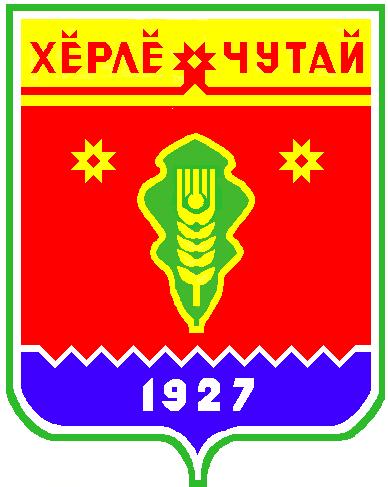 Постановлениеадминистрации  Атнарского сельского поселения Красночетайского района Чувашской Республики «Об утверждении отчета об исполнении бюджета и резервного фонда Атнарского сельского поселения Красночетайского района Чувашской Республики за 1 квартал 2018 года»от 20.04.2018 №25Руководствуясь статьей 264.2 Бюджетного кодекса Российской Федерации  и статьей  68 Положения о регулировании бюджетных правоотношений в Атнарском сельском поселении, администрация Атнарского сельского поселения  Красночетайского района Чувашской Республики  п о с т а н о в л я е т:1. Утвердить отчет об исполнении бюджета и резервного фонда Атнарского  сельского поселения  Красночетайского района Чувашской Республики за 1 квартал 2018года (далее отчет).2. Направить отчет Собранию депутатов Атнарского сельского поселения Красночетайского района Чувашской Республики и контрольно-счетному органу Красночетайского района Чувашской Республики.    Постановлениеадминистрации  Атнарского сельского поселения Красночетайского района Чувашской Республики «Об     утверждении       муниципальной     Программы «По вопросам обеспечения пожарной безопасности на   территории   Атнарскогосельского поселения на 2018-2020 годы»от 24.04.2018 №26            В целях повышения эффективности проведения в 2018-2020 годах комплекса мероприятий, направленных на профилактику пожаров и обеспечения первичных мер пожарной безопасности, в соответствии с Федеральными законами от 06.10.2003 №131-ФЗ «Об общих принципах организации местного самоуправления в Российской Федерации», от 21.12.1994 № 69-ФЗ «О пожарной безопасности», ст. 63 Федерального закона от 22.07.2008 № 123-ФЗ «Технический регламент о требованиях пожарной безопасности», руководствуясь Уставом Атнарского сельского поселения Красночетайского района Чувашской Республики, администрация Атнарского сельского поселения Красночетайского района Чувашской Республики         постановляет:                  Утвердить прилагаемую муниципальную Программу «По вопросам обеспечения пожарной безопасности на территории Атнарского  сельского поселения на 2018-2020 годы» (далее - Программа) согласно приложению № 1 к настоящему постановлению.Постановление администрации Атнарского сельского поселения № 17  от 06.04.2018 « Об утверждении муниципальной программы «По вопросам обеспечения пожарной безопасности  на территории Атнарского сельского поселения на 2018-2020годы» признать утратившим силу. Контроль за исполнением настоящего постановления оставляю за собой. Настоящее постановление вступает в силу после его официального опубликования в печатном издании «Вестник Атнарского сельского поселения». И.о.главы Атнарского сельского поселения                   	А.А.НаумоваУтвержденаПостановлением администрации Атнарского сельского поселенияот 06.04.2018 № 17МУНИЦИПАЛЬНАЯ ПРОГРАММА«По вопросам обеспечения пожарной безопасности на территорииАтнарского сельского поселения на 2018-2020 годы»с. АтнарыПаспортмуниципальной программы «По вопросам обеспечения пожарной безопасности на территории Атнарского сельского поселения на 2018-2020 годы» 1. Общее положение1.1. Муниципальная программа «По вопросам обеспечения пожарной безопасности на территории Атнарского сельского поселения на 2018-2020годы» (далее - Программа) определяет направления и механизмы реализации полномочий по обеспечению первичных мер пожарной безопасности на территории Атнарского сельского поселения, усиления противопожарной защиты населения и материальных ценностей..1.2. Программа разработана в соответствии с нормативными актами Российской Федерации и Чувашской Республики, муниципальными нормативными актами:- Федеральным законом от 6 октября 2003 г. № 131-ФЗ «Об общих принципах организации местного самоуправления в Российской Федерации»;- Федеральным законом от 21 декабря 1994 г. № 69-ФЗ «О пожарной безопасности»;- Федеральным законом от 22 июля 2008г. № 123-ФЗ «Технический регламент о требованиях пожарной безопасности»;- Федеральным законом от 6 мая 2011 года №100-ФЗ «О добровольной пожарной охране»;- Законом Чувашской Республики от 15 сентября 2011 г. №62 «О добровольной пожарной охране в Чувашской Республике».2. Содержание проблемы и обоснование необходимости ее решения программными методами Основными причинами возникновения пожаров и гибели людей являются неосторожное обращение с огнем, нарушение правил пожарной безопасности при эксплуатации электроприборов и неисправность печного отопления. Для стабилизации обстановки с пожарами администрацией Атнарского сельского поселения совместно с инспекторским составом ОНД и ПР по г. Шумерля, Красночетайскому и Шумерлинскому районам,  Управления надзорной деятельности и профилактической работы Главного управления МЧС России по Чувашской Республике ведется определенная работа по предупреждению пожаров:-проводится корректировка нормативных документов, руководящих и планирующих документов по вопросам обеспечения пожарной безопасности;-ведется периодическое освещение в средствах массовой информации документов по указанной тематике.-проводятся совещания, заседания комиссии по чрезвычайным ситуациям и обеспечению пожарной безопасности с руководителями объектов и ответственными за пожарную безопасность по вопросам обеспечения пожарной безопасности;-при проведении плановых проверок жилищного фонда особое внимание уделяется ветхому жилью, жилью социально неадаптированных граждан.Вместе с тем подавляющая часть населения не имеет четкого представления о реальной опасности пожаров, поскольку система мер по противопожарной пропаганде и обучению мерам пожарной безопасности недостаточна и, следовательно, неэффективна.В соответствии с Федеральными законами от 21 декабря 1994 г. № 69-ФЗ «О пожарной безопасности», от 22 июля 2008г. № 123-ФЗ «Технический регламент о требованиях пожарной безопасности» обеспечение первичных мер пожарной безопасности предполагает:1) реализацию полномочий органов местного самоуправления по решению вопросов организационно-правового, финансового, материально-технического обеспечения пожарной безопасности муниципального образования;2) разработку и осуществление мероприятий по обеспечению пожарной безопасности муниципального образования и объектов муниципальной собственности, которые должны предусматриваться в планах и программах развития территории, обеспечение надлежащего состояния источников противопожарного водоснабжения, содержание в исправном состоянии средств обеспечения пожарной безопасности жилых и общественных зданий, находящихся в муниципальной собственности;3) разработку и организацию выполнения муниципальных целевых программ по вопросам обеспечения пожарной безопасности;4) разработку плана привлечения сил и средств для тушения пожаров и проведения аварийно-спасательных работ на территории муниципального образования и контроль за его выполнением;5) установление особого противопожарного режима на территории муниципального образования, а также дополнительных требований пожарной безопасности на время его действия;6) обеспечение беспрепятственного проезда пожарной техники к месту пожара;7) обеспечение связи и оповещения населения о пожаре;8) организацию обучения населения мерам пожарной безопасности и пропаганду в области пожарной безопасности, содействие распространению пожарно-технических знаний;9) создание условий для организации добровольной пожарной охраны, а также для участия граждан в обеспечении первичных мер пожарной безопасности в иных формах;10) социальное и экономическое стимулирование участия граждан и организаций в добровольной пожарной охране, в том числе участия в борьбе с пожарами;11) оказание содействия органам государственной власти субъектов Российской Федерации в информировании населения о мерах пожарной безопасности, в том числе посредством организации и проведения собраний населения.Без достаточного финансирования полномочий по обеспечению первичных мер пожарной безопасности, их реализация представляется крайне затруднительной и неэффективной.Только целевой программный подход позволит решить задачи по обеспечению пожарной безопасности, снизить количество пожаров, показатели гибели, травмирования людей, материальный ущерб от пожаров.Разработка и принятие настоящей Программы позволят поэтапно решать обозначенные вопросы.3. Основные цели и задачи реализации Программы3.1. Основной целью Программы является усиление системы противопожарной защиты Атнарского сельского поселения, создание необходимых условий для укрепления пожарной безопасности, снижение гибели, травматизма людей на пожарах, уменьшение материального ущерба от пожаров.3.2. Для ее достижения необходимо решение следующих основных задач:3.2.1. Совершенствование нормативной, правовой, методической и технической базы по обеспечению предупреждения пожаров в жилом секторе, общественных и производственных зданиях;3.2.2. Повышение готовности добровольной пожарной охраны к тушению пожаров и ведению аварийно-спасательных работ;3.2.3. Реализация первоочередных мер по противопожарной защите жилья, муниципальных учреждений, объектов образования, здравоохранения, культуры, иных объектов массового нахождения людей;3.2.4. Совершенствование противопожарной пропаганды при использовании средств массовой информации, наглядной агитации, листовок, личных бесед с гражданами, достижение в этом направлении стопроцентного охвата населения.3.3.Период действия Программы - 2 года, 8 месяцев и 9 дней (2018-2020 гг.).3.4. Предусмотренные в Программе мероприятия (Приложение 1) имеют характер первичных мер пожарной безопасности и ставят своей целью решение наиболее острых проблем укрепления противопожарной защиты территории Атнарского сельского поселения за счет целевого выделения бюджетных средств, при освоении которых в короткие сроки создадутся необходимые условия для кардинальных изменений в деле укрепления пожарной безопасности, защиты жизни и здоровья граждан от пожаров.4. Ресурсное обеспечение Программы4.1. Программа реализуется за счет средств Атнарского сельского поселения.4.2. Объем средств может ежегодно уточняться в установленном порядке.5. Организация управления Программой и контроль за ходом ее реализации5.1. Администрация Атнарского сельского поселения несет ответственность за выполнение Программы, рациональное использование выделяемых бюджетных средств, издает нормативные акты, направленные на выполнение соответствующих программных мероприятий.5.2. Общий контроль за реализацией Программы и контроль текущих мероприятий Программы осуществляет глава Атнарского сельского поселения.6. Оценка эффективности последствий реализации Программы6.1. В результате выполнения намеченных мероприятий Программы предполагается уменьшить количество травмированных и погибших при пожаре людей, обеспечить сокращение общего количества пожаров и материальных потерь от них.6.2. Повысить уровень культуры пожарной безопасности среди населения, улучшить противопожарную защиту объектов бюджетной сферы, жилых домов граждан.Приложение №1ПЕРЕЧЕНЬмероприятий муниципальной программы «По вопросам обеспечения пожарной безопасности на территории Атнарского сельского поселения на 2018-2020 годы»Постановлениеадминистрации  Атнарского сельского поселения Красночетайского района Чувашской Республики «О признании утратившим силу постановления № 22 от 12.04.2018 г.»от 24.04.2018 №27Для защиты населения и объектов экономики сельского  поселения, сохранения от разрушения и На основании протеста прокуратуры Красночетайского района Чувашской Республики от 19.04.2018 № 03-01-2018  администрация Атнарского сельского поселения Красночетайского района Чувашской Республики         постановляет:     Признать утратившим силу постановление администрации Атнарского сельского поселения   от 12.04.2018 № 22  «Об утверждении Порядка установления льготной арендной платы  для неиспользуемых объектов культурного наследия (памятников истории и культуры), находящихся в неудовлетворительном состоянии, относящихся к муниципальной собственности» Контроль за исполнением настоящего постановления оставляю за собой. Настоящее постановление вступает в силу после его официального опубликования в печатном издании «Вестник Атнарского сельского поселения». И.о. главы Атнарского сельского поселения                   	А.А.НаумоваПостановлениеадминистрации  Атнарского сельского поселения Красночетайского района Чувашской Республики «Об утверждении Порядка осуществления бюджетных полномочий главными администраторами (администраторами) доходов бюджета  Атнарского сельского поселения Красночетайского района Чувашской Республики, являющимися органами местного самоуправления Красночетайского района Чувашской Республики.»от 24.04.2018 №28В соответствии со статьей 160.1 Бюджетного кодекса Российской Федерации администрация Атнарского сельского поселения Красночетайского района Чувашской Республики                               п о с т а н о в л я е т: 1. Утвердить прилагаемый  Порядок осуществления бюджетных полномочий главными администраторами (администраторами) доходов бюджета Атнарского сельского поселения Красночетайского района Чувашской Республики, являющимися органами местного самоуправления Красночетайского района Чувашской Республики. 2.  Признать утратившим силу постановление Атнарского сельского поселения   от 12.04.2018 №21 «Об утверждении Порядка осуществления бюджетных полномочий главными администраторами (администраторами) доходов бюджета  Атнарского сельского поселения Красночетайского района Чувашской Республики, являющимися органами местного самоуправления Красночетайского района Чувашской Республики»3. Настоящее постановление вступает в силу после опубликования в информационном издании «Вестник Атнарского сельского поселения».И.о. главы администрации Атнарского сельского поселения                                             А.А.Наумова   Приложениек  постановлению     администрации Атнарского сельского поселения Красночетайского района                                                                                                                     Чувашской Республики                                                                                                 от  24 .04.2018 г. №  28ПОРЯДОКосуществления бюджетных полномочий главными администраторами (администраторами) доходов бюджета Атнарского сельского поселения Красночетайского района Чувашской Республики, являющимися органами местного самоуправления Красночетайского района Чувашской РеспубликиI. Общие положения 1.1. Настоящий Порядок осуществления бюджетных полномочий главными администраторами (администраторами) доходов бюджета Атнарского сельского поселения  Красночетайского района Чувашской Республик, являющимися органами местного самоуправления Красночетайского района Чувашской Республики (далее – Порядок) разработан в соответствии с Бюджетным кодексом Российской Федерации в целях повышения качества и эффективности формирования и исполнения бюджета Атнарского сельского поселения Красночетайского района Чувашской Республики, регламентации деятельности главных администраторов (администраторов) доходов бюджета Атнарского сельского поселения Красночетайского района Чувашской Республики (далее – главные администраторы доходов, администраторы доходов), по осуществлению ими полномочий, установленных Бюджетным кодексом Российской Федерации, с учетом особенностей, установленным настоящим порядком.1.2. Понятия и термины, используемые в настоящем Порядке, применяются в значении, установленном Бюджетным кодексом Российской Федерации.1.3. Главные администраторы доходов утверждаются решением   Собрания депутатов Атнарского сельского поселения Красночетайского района Чувашской Республики о     бюджете Атнарского сельского поселения Красночетайского района Чувашской Республики на очередной финансовый год и плановый период (далее – решение о бюджете).1.4. Главными администраторами доходов могут быть Атнарское сельское поселение Красночетайского района Чувашской Республики и казенные учреждения Красночетайского района Чувашской Республики.1.5. Бюджетные полномочия, установленные Бюджетным кодексом Российской Федерации, главные администраторы доходов осуществляют в соответствии с настоящим Порядком.1.6. Порядок регулирует также вопросы взаимодействия финансового отдела   администрации  Красночетайского района (далее – финансовый отдел) как органа, организующего исполнение бюджета Атнарского сельского поселения Красночетайского района Чувашской Республики (далее – бюджет района), с главными администраторами (администраторами) доходов, являющимися органами местного самоуправления  (структурными подразделениями)   администрации Атнарского сельского поселения Красночетайского района Чувашской Республики и казенными учреждениями, определяет механизм предоставления отчетных данных, а также порядок администрирования неналоговых доходов и иных платежей, подлежащих зачислению в   бюджет Атнарского сельского поселения.2. Бюджетные полномочия главного администратора (администратора) доходов бюджета Атнарского сельского поселения Красночетайского района Чувашской Республики  и порядок их осуществления2.1. Главный администратор доходов осуществляет следующие бюджетные полномочия:- формирует и утверждает перечень подведомственных ему администраторов доходов путем принятия нормативного правового акта, закрепляющего за ними доходные источники, закрепленные за главным администратором доходов решением о бюджете на очередной финансовый год и плановый период;- представляет в финансовый отдел сведения и расчеты по администрируемым платежам, необходимые для составления среднесрочного финансового плана и (или) проекта   бюджета района на очередной финансовый год и плановый период, обеспечивает соответствие показателей среднесрочного финансового плана и основных показателей проекта   бюджета района;- представляет в финансовый отдел сведения о планируемых поступлениях по администрируемым платежам на очередной финансовый год с помесячной разбивкой для составления и ведения кассового плана. Сведения предоставляются в сроки, предусмотренные постановлением   администрации Атнарского сельского поселения Красночетайского района Чувашской Республики о порядке составления   бюджета района на очередной финансовый год и плановый период;- формирует и представляет бюджетную отчетность в порядке, утвержденном Министерством финансов Российской Федерации, в сроки, установленные Министерством финансов Чувашской Республики для представления бюджетной отчетности финансовым отделом;- осуществляет иные бюджетные полномочия, установленные Бюджетным кодексом Российской Федерации и нормативными правовыми актами, регулирующими бюджетные правоотношения.В случае необходимости или отсутствия подведомственных ему администраторов доходов, главный администратор доходов осуществляет функции главного администратора и администратора доходов   бюджета Атнарского сельского поселения.2.2. Администратор доходов бюджета осуществляет следующие бюджетные полномочия в соответствии с приложением к настоящему Порядку:- осуществляет начисление, учет и контроль за правильностью исчисления, полнотой и своевременностью поступления платежей в   бюджет района, пеней и штрафов по ним;- осуществляет взыскание задолженности по платежам в   бюджет Атнарского сельского поселения, пеней и штрафов, принимает решение о возврате излишне уплаченных (взысканных) платежей в   бюджет поселения, пеней и штрафов, а также процентов за несвоевременное осуществление такого возврата и процентов, начисленных на излишне взысканные суммы, и представляет поручение в Управление Федерального казначейства по  Чувашской Республике (далее - УФК по Чувашской Республике) для осуществления возврата в порядке, установленном Министерством финансов Российской Федерации;- принимает решение о зачете (уточнении) платежей в бюджеты бюджетной системы Российской Федерации и представляет уведомление в УФК по Чувашской Республике;- в случае и порядке, установленных главным администратором доходов, формирует и представляет главному администратору доходов сведения и бюджетную отчетность, необходимые для осуществления полномочий соответствующего главного администратора доходов;- осуществляет иные бюджетные полномочия, установленные Бюджетным кодексом Российской Федерации и нормативными правовыми актами, регулирующими бюджетные правоотношения.2.3. Бюджетные полномочия администраторов доходов бюджета осуществляются в соответствии с доведенными до них главными администраторами доходов, в ведении которых они находятся, нормативными правовыми актами, наделяющими их полномочиями администратора доходов, с указанием администрируемых ими кодов бюджетной классификации (закрепленных за соответствующими главными администраторами решением о   бюджете района на очередной финансовый год и плановый период).3. Начисление, учет, взыскание доходов и иных платежей3.1. Доходы и иные платежи, являющиеся источниками формирования доходной части   бюджета Атнарского сельского поселения , зачисляются на счет 40101 "Доходы, распределяемые органами федерального казначейства между уровнями бюджетной системы Российской Федерации" УФК по Чувашской Республике (далее - счет 40101).Главный администратор (администратор) доходов доводит до плательщиков реквизиты счета 40101 и порядок заполнения платежных документов на зачисление платежей согласно приказу Министерства финансов Российской Федерации N 106н от 24.11.2004 "Об утверждении Правил указания информации в полях расчетных документов на перечисление налогов, сборов и иных платежей в бюджетную систему Российской Федерации".3.2. Учет начисленных и поступивших сумм доходов и иных платежей в районный бюджет ведется главными администраторами (администраторами) доходов в соответствии с требованиями Инструкции по бюджетному учету, утвержденной приказом Министерства финансов Российской Федерации (далее - Инструкция по бюджетному учету) в разрезе администрируемых ими кодов бюджетной классификации.Начисление доходов и иных платежей в   бюджет Атнарского  сельского поселения отражается в бюджетном учете главными администраторами (администраторами) доходов на основании соответствующих документов (договоров, актов, расчетов, и др.) на дату их начисления (признания), независимо от фактического поступления денежных средств в   бюджет Атнарского сельского поселения. При этом дата начисления дохода и иного платежа в   бюджет Атнарского сельского поселения устанавливается на дату возникновения требований к плательщикам по их уплате, исходя из условий соответствующих документов (договоров, актов, расчетов и др.), но не позднее последнего дня отчетного периода, в котором они имели место. Отчетным периодом признается любой календарный период (1 месяц, 2 месяца, квартал и т.д.), за который исчисляется сумма дохода и иного платежа, исходя из условий соответствующих документов (договоров, актов, расчетов и др.).Основанием для отражения операций поступления платежей в   бюджет поселения является:- выписка из лицевого счета бюджета (код формы 0531761 к Порядку открытия и ведения лицевых счетов Федеральным казначейством и его территориальными отделениями, утвержденному приказом Федерального казначейства РФ N 7н от 07.10.2008 (далее - приказ N 7н от 07.10.2008));- ведомость кассовых поступлений в бюджет (код формы 0531812 к Порядку кассового обслуживания исполнения федерального бюджета, бюджетов субъектов РФ и местных бюджетов и порядок осуществления органами Федерального казначейства отдельных функций финансовых органов субъектов Российской Федерации и муниципальных образований по исполнению соответствующих бюджетов, утвержденному приказом Федерального казначейства РФ N 8н от 10.10.2008 (далее - приказ N 8н от 10.10.2008));- реестр перечисленных поступлений (код формы 0531465 к Порядку учета Федеральным казначейством поступлений в бюджетную систему РФ и их распределения между бюджетами бюджетной системы РФ, утвержденному приказом Министерства финансов РФ N 125н от 18.12.2013 (далее - приказ N 125н от 18.12.2013) с приложением информации из расчетных документов, предоставляемых УФК по Чувашской Республике администратору доходов бюджета.3.3. В случае поступления доходов, отраженных УФК по Чувашской Республике по коду бюджетной классификации "Невыясненные поступления", главный администратор (администратор) доходов осуществляет уточнение платежей на соответствующие администрируемые им коды бюджетной классификации.Зачет осуществляется в соответствии с приказом N 8н от 10.10.2008 на основании Уведомления об уточнении вида и принадлежности платежа (код формы 0531809).3.4. В случае нарушения плательщиками установленных законодательством и условиями договора сроков перечисления (уплаты) денежных средств по неналоговым доходам и иным платежам в   бюджет района главный администратор (администратор) доходов  осуществляет мероприятия по взысканию задолженности по уплате неналоговых платежей (с учетом сумм начисленных пеней и штрафов) в соответствии с действующим законодательством и условиями договора.4. Порядок возврата излишне и (или) ошибочно уплаченных (взысканных) сумм платежей4.1. Возврат излишне и (или) ошибочно уплаченных (взысканных) сумм неналоговых доходов и иных платежей осуществляется в соответствии с приказом N 125н от  18.12.2013 и приказом N 8н от 10.10.2008 на основании заявки на возврат (далее - Заявка, код формы 0531803).4.2. Возврат излишне и (или) ошибочно уплаченных (взысканных) сумм неналоговых доходов и иных платежей из   бюджета района осуществляется главным администратором (администратором) доходов с учетом срока исковой давности, определенного законодательством Российской Федерации.4.3. Для осуществления возврата излишне и (или) ошибочно уплаченных (взысканных) сумм доходов и иных платежей плательщик представляет главному администратору (администратору) доходов:- заявление о возврате денежных средств, в котором должны быть указаны обоснование причин возврата и реквизиты для возврата платежа (наименование, ИНН, КПП плательщика, Ф.И.О., паспортные данные плательщика, банковские реквизиты плательщика, код ОКАТО, код бюджетной классификации, сумма возврата);- подлинники платежных документов (квитанций) или их копии, подтверждающих факт оплаты.4.4. В случае предъявления плательщиком заявления на возврат излишне и (или) ошибочно уплаченных (взысканных) сумм главный администратор (администратор) доходов обязан проверить факт поступления в   бюджет района указанных сумм. В случае принятия решения об отказе возврата излишне и (или) ошибочно уплаченных (взысканных) сумм главный администратор (администратор) доходов  направляет плательщику письмо с обоснованием причин невозможности возврата платежа.Главный администратор (администратор) доходов принимает решение о возврате (об отказе в возврате) излишне уплаченной (взысканной) суммы в соответствии принятых регламентов работы органами местного самоуправления (структурными подразделениями)   администрации Атнарского сельского поселения Красночетайского района Чувашской Республики, являющимися главными администраторами (администраторами) доходов в   бюджет поселения.4.5. Главный администратор (администратор) доходов принимает решение о возврате излишне уплаченных (взысканных) сумм неналоговых доходов и иных платежей по счету 40101 и направляет Заявку на возврат плательщику излишне уплаченных (взысканных) сумм поступлений в УФК по Чувашской Республике.Ответственность за принятие решений, связанных с возвратами излишне (ошибочно) перечисленных сумм, и уточнение вида и принадлежности поступлений и иных платежей несет главный администратор (администратор) доходов.	5. Особенности составления и представления бюджетной отчетности главными администраторами доходов 5.1. Главный администратор (администратор) доходов формирует бюджетную отчетность по операциям администрирования поступлений в   бюджет района в объеме форм месячной, квартальной, годовой отчетности об исполнении бюджета (далее - бюджетная отчетность) в соответствии с приказом Министерства финансов Российской Федерации от 28 декабря 2010 года N 191н "Об утверждении Инструкции о порядке составления и представления годовой, квартальной и месячной отчетности об исполнении бюджетов бюджетной системы Российской Федерации".5.2. Главный администратор доходов представляет бюджетную отчетность по операциям администрирования поступлений в   бюджет района финансовому отделу в порядке и сроки, устанавливаемые финансовым  отделом.Главный администратор доходов несет ответственность за достоверность и своевременность представляемой бюджетной отчетности.6.  Представление информации по прогнозированию и анализу выполнения доходной части бюджета Атнарского сельского поселения Красночетайского района Чувашской Республики Главный администратор (администратор) доходов для осуществления прогнозирования доходов   бюджета района и анализа исполнения планируемых показателей представляет в финансовый отдел: - прогноз поступлений средств в разрезе кодов бюджетной классификации по соответствующим администрируемым доходным источникам, на очередной финансовый год и плановый период, при внесении изменений и дополнений  по доходным источникам   бюджета района текущего года с помесячной разбивкой, а также с соответствующими обоснованиями и подробными расчетами в сроки, предусмотренные постановлением администрации Атнарского сельского поселения Красночетайского района  Чувашской Республики по формированию проекта бюджета Атнарского сельского поселения Красночетайского района Чувашской Республики на очередной финансовый год и плановый период; - прогноз поступлений средств в разрезе кодов бюджетной классификации по соответствующим администрируемым доходным источникам, для разработки и составления среднесрочного финансового плана и прогноза   бюджета района на очередной финансовый год и плановый период с соответствующими  обоснованиями и подробными расчетами в сроки, предусмотренные постановлением  администрации Атнарского сельского поселения Красночетайского района Чувашской Республики о порядке составления бюджета Атнарского сельского поселения Красночетайского района Чувашской Республики на очередной финансовый год и плановый период;- другую необходимую информацию по запросу финансового отдела.Решение Собрания депутатов Атнарского сельского поселения Красночетайского района Чувашской Республики «О признании утратившим силу  решение Собрания депутатов Атнарского сельского поселения Красночетайского района Чувашской Республики  от 18.04.2016 №2»от 28.03.2018г. №2Собрание депутатов Атнарского сельского поселения Красночетайского района Чувашской Республики решило:1.	   Признать утратившим силу  решение Собрания депутатов Атнарского сельского поселения Красночетайского района Чувашской Республики  от 18.04.2016г. № 2 «О порядке представления лицами, замещающими муниципальные должности в  администрации Атнарского сельского поселения  Красночетайского района Чувашской Республики, сведений о своих доходах, расходах, об имуществе и обязательствах имущественного характера, а также сведений о доходах, расходах, об имуществе и обязательствах имущественного характера своих супруги (супруга) и несовершеннолетних детей». 2. Настоящее решение вступает в силу после официального опубликования в периодическом печатном издании «Вестник Атнарского сельского поселения». Председатель Собрания депутатов Атнарского сельского поселения                                     Т.П.СеменоваРешение Собрания депутатов Атнарского сельского поселения Красночетайского района Чувашской Республики «О внесении изменений в решение собрания депутатов«О бюджете  Атнарского сельского поселения  Красночетайского районаЧувашской Республики  на 2018 год и на плановый период 2019 и 2020 годов»от 20.04.2018г. №1Внести в решение собрания депутатов Атнарского сельского поселения Красночетайского района Чувашской Республики от 15.12.2017 г. № 1 следующие изменения:1. Пункт 1 статьи 1 изложить в следующей редакции:Утвердить основные характеристики бюджета Атнарского сельского поселения Красночетайского района Чувашской Республики на 2018 год: прогнозируемый общий объем доходов бюджета Атнарского сельского поселения Красночетайского района Чувашской Республики в сумме 3951638 рублей, в том числе объем безвозмездных поступлений в  сумме 2361938 рублей, из них объем межбюджетных трансфертов, получаемых из бюджетов бюджетной системы Российской Федерации,     2361938  рублей; общий объем расходов бюджета Атнарского сельского поселения Красночетайского района Чувашской Республики в сумме 4085503,21 рублей; предельный объем муниципального долга Атнарского сельского поселения Красночетайского района Чувашской Республики в сумме 0 рублей;верхний предел муниципального внутреннего долга Атнарского сельского поселения Красночетайского района Чувашской Республики на 1 января 2019 года в сумме  0 рублей, в том числе верхний предел долга по муниципальным гарантиям Атнарского сельского поселения Красночетайского района Чувашской Республики в сумме 0 рублей.прогнозируемый дефицит бюджета Атнарского сельского поселения    133865,21 рублей.2. Пункт 3 статьи 5 изложить в следующей редакции:Утвердить:объем бюджетных ассигнований Дорожного фонда Атнарского сельского поселения Красночетайского района Чувашской Республики:на 2018 год в сумме 815250,11 рублей;на 2019 год в сумме 788988 рубля;на 2020 год в сумме  788988 рубля;прогнозируемый объем доходов бюджета Атнарского сельского поселения Красночетайского района Чувашской Республики от поступлений, указанных в решении Собрания депутатов Атнарского сельского поселения Красночетайского района Чувашской Республики от 29 ноября 2013 года № 2 «О создании дорожного фонда Атнарского сельского поселения Красночетайского района Чувашской республики»:на 2018 год в сумме 452600  рублей;на 2019 год в сумме 452600 рублей;на 2020 год в сумме  452600 рублей.3. Утвердить источники финансирования дефицита бюджета Атнарского сельского поселения согласно приложению 14 к настоящему решению.4. Приложения № 4,6,8,10,12  к решению собрания депутатов изложить в следующей редакции. 5. Настоящее решение вступает в силу со дня его официального опубликования.Председатель Собрания депутатов Атнарского сельского поселения                                                   Т.П.Семенова     Приложение № 14к решению Собрания депутатов Атнарскогосельского поселения"О внесении изменений в решение Собрания депутатов "О бюджете Атнарского сельского поселения на 2018 год и на плановый период 2019 и 2020 годов" от 20 апреля.2018 № 1 Источникифинансирования дефицита бюджета Атнарского сельского поселенияна 2018 годРешение Собрания депутатов Атнарского сельского поселения Красночетайского района Чувашской Республики «О внесении изменений в решение Собрания депутатов Атнарского сельского поселения № 3 от 04.10.2017 «Об утверждении Порядка размещения сведений о доходах, расходах, об имуществе и обязательствах имущественного характера лица, замещающего должность главы администрации Атнарского сельского поселения  Красночетайского района, а также сведений о доходах, расходах, об имуществе и обязательствах имущественного характера его супруги (супруга) и несовершеннолетних детей на официальном сайте администрации Атнарского сельского поселения Красночетайского района и предоставления этих сведений общероссийским средствам массовой информации»от 20.04.2018г. №2В соответствии с Федеральными законами от 06.10.2003 № 131-ФЗ «Об общих принципах организации местного самоуправления в Российской Федерации», от 03.04.2017 № 64-ФЗ «О внесении изменений в отдельные законодательные акты Российской Федерации в целях совершенствования государственной политики в области противодействия коррупции»   Собрание депутатов  Атнарского сельского поселения Красночетайского района решило:1. Внести изменения в решение Собрания депутатов Атнарского сельского поселения  № 3 от 04.10.2017  «Об  утверждении Порядок размещения сведений о доходах, расходах, об имуществе и обязательствах имущественного характера лица, замещающего должность главы администрации Атнарского сельского поселения Красночетайского района, а также сведений о доходах, расходах, об имуществе и обязательствах имущественного характера его супруги (супруга) и несовершеннолетних детей на официальном сайте администрации Атнарского сельского поселения Красночетайского района и предоставления этих сведений общероссийским средствам массовой информации»  следующие изменения:1) В пункте 2 в подпункте «а» после слова « имущества» дополнить словами «, принадлежащих служащему ( работнику), его супруге ( супругу) и несовершеннолетним детям на праве собственности или находящихся в их пользовании»;2) В пункте 2 в подпункте «б» дополнить словами «, принадлежащих служащему ( работнику), его супруге ( супругу) и несовершеннолетним детям;»;3) В пункте 2 в подпункте «в» дополнить словами «, принадлежащих служащему ( работнику), его супруге ( супругу) и несовершеннолетних  детей;»;4) В пункте 3 в подпункте « г» после слов «администрации» дополнить словами «Атнарского сельского поселения»;5) В пункте 7 после слов «администрации» дополнить словами «Атнарского сельского поселения».2. Настоящее решение вступает в силу после опубликования в печатном издании «Вестник Атнарского сельского поселения».Председатель Собрания депутатовАтнарского сельского поселения                                                                      Т.П.СеменоваИ.о. главы администрацииАтнарского сельского поселенияА.А.НаумоваИсполнение бюджета Атнарского поселения за 1 квартал 2018 годаИсполнение бюджета Атнарского поселения за 1 квартал 2018 годаИсполнение бюджета Атнарского поселения за 1 квартал 2018 годаКоды бюджетной классификации РФНаименование доходовПлан на 2018 годИсполн.за 1 квартал  2018 года% плануНалоговые доходы1 549 700,00165 593,5711000 101 00000 00 0000 000Налоги на прибыль, доходы,135 000,0030 079,3222из них:000 101 02010 01 0000 110Налог на доходы физических лиц  135 000,0030 079,3222000 103 02000 00 0000 000Акцизы452 600,00105 646,4923000 105 00000 00 0000 000Налоги на совокупный доход,80 000,00751,801из них:000 105 03010 01 0000 110Единый сельскохозяйственный налог80 000,00751,801000 106 00000 00 0000 000Налоги на имущество,875 100,0027 915,963из них:000 106 01030 10 0000 110Налог на имущество физ. лиц120 000,00937,991000 106 06033 10 0000 110Земельный налог с организаций37 000,004 482,0012000 106 06043 10 0000 110Земельный налог с физических лиц718 100,0022 495,973000 108 04020 01 1000 110Госпошлина за совершение нотариальных действий7 000,001 200,0017Неналоговые доходы40 000,0014 892,6337000 111 00000 00 0000 000Доходы от использования имущества, находящегося в муниципальной собственности40 000,0014 325,6336000 111 05035 10 0000 120Доходы от сдачи в аренду имущества, находящегося в оперативном управлении органов управления сельских поселений и созданных ими учреждений 40 000,0014 325,6336000 113 01995 10 0000 130Прочие доходы от оказания платных услуг (работ) получателями средств бюджетов сельских поселений567,00000 113 02995 10 0000 130Прочие доходы от компенсации затрат бюджетов сельских поселенийИтого налоговых и неналоговых доходов1 589 700,00180 486,2011 000 202 15001 10 0000 151Дотации бюджетам сельских поселений на выравнивание бюджетной обеспеченности1 582 900,00395 721,0025000 202 19999 10 0000 151Прочие дотации бюджетам сельских поселений112 400,003 099,003000 202 29999 10 0000 151Прочие субсидии бюджетам сельских поселений502 788,00000 202 35118 10 0000 151Субвенции бюджетам сельских поселений на осуществление первичного воинского учета на территориях, где отсутствуют военные комиссариаты142 500,0029 364,3621000 2 07 05020 10 0000 180Поступления от денежных пожертвований, предоставляемых физическими лицами получателям средств бюджетов сельских поселений21 350,00Безвозмездные поступления2 340 588,00449 534,3619Итого:3 930 288,00630 020,5616РасходыРасходыРасходыРасходыРасходыКоды бюджетной классификации Наименование расходовПлан на год Факт исполнение % к плану. 0100Общегосударственные вопросы 1 230 100,00245 210,6319,930104Функционирование местных администраций 1 229 600,00245 210,6319,940111Резервные фонды 500,000200Национальная оборона 142 500,0029 364,3620,610203Мобилизационная и вневойсковая подготовка 142 500,0029 364,3620,610300Национальная безопасность и правоохранительная деятельность 541 900,00100 819,3818,600310Обеспечение пожарной безопасности541 900,00100 819,3818,600400Национальная экономика 789 988,0037 600,004,760405Сельское хозяйство и рыболовство1 000,001 000,00100,000409Дорожное хозяйство788 988,0036 600,004,640500Жилищно-коммунальное хозяйство326 300,0042 430,6813,000502Коммунальное хозяйство139 300,000503Благоустройство187 000,0042 430,6822,690800Культура и кинематография 899 500,00116 151,8712,910801Культура 899 500,00116 151,8712,91ВСЕГО3 930 288,00571 576,9214,543.Источники финансированияНаименование показателяКод источника финансирования по КИВФ,КИВнФУтвержденоИсполнено1234Источники финансирования дефицита бюджетов - всегох-58 443,64  Изменение остатков средств на счетах по учету средств бюджетов 000 0105000000 0000 000-58 443,64  Увеличение остатков средств бюджетов 000 0105000000 0000 500-3 930 288,00-630 054,25  Увеличение прочих остатков средств бюджетов 000 0105020000 0000 500-3 930 288,00-630 054,25  Увеличение прочих остатков денежных средств бюджетов 000 0105020100 0000 510-3 930 288,00-630 054,25  Увеличение прочих остатков денежных средств  бюджетов муниципальных районов 000 0105020105 0000 510-3 930 288,00-630 054,25  Уменьшение остатков средств бюджетов 000 0105000000 0000 6003 930 288,00571 610,61  Уменьшение прочих остатков средств бюджетов 000 0105020000 0000 6003 930 288,00571 610,61 Уменьшение прочих остатков денежных средств бюджетов 000 0105020100 0000 6103 930 288,00571 610,61 Уменьшение прочих остатков денежных средств бюджетов муниципальных районов 000 0105020105 0000 6103 930 288,00571 610,61ИнформацияИнформацияИнформацияИнформацияИнформацияоб осуществлении бюджетных инвестицийоб осуществлении бюджетных инвестицийоб осуществлении бюджетных инвестицийоб осуществлении бюджетных инвестицийоб осуществлении бюджетных инвестицийв объекты капитального строительства в соответствиив объекты капитального строительства в соответствиив объекты капитального строительства в соответствиив объекты капитального строительства в соответствиив объекты капитального строительства в соответствиис районной адресной инвестиционной программойс районной адресной инвестиционной программойс районной адресной инвестиционной программойс районной адресной инвестиционной программойс районной адресной инвестиционной программойАтнарского сельского поселения за 1 квартал 2018 годаАтнарского сельского поселения за 1 квартал 2018 годаАтнарского сельского поселения за 1 квартал 2018 годаАтнарского сельского поселения за 1 квартал 2018 годаАтнарского сельского поселения за 1 квартал 2018 годаНаименование отраслей, заказчиков и объектовКод целевой статьиПредусмотреноИсполнено% исполВСЕГО0,000,000,0ИнформацияИнформацияИнформацияИнформацияо направлениях использования бюджетныхо направлениях использования бюджетныхо направлениях использования бюджетныхо направлениях использования бюджетныхассигнований муниципального дорожного фондаассигнований муниципального дорожного фондаассигнований муниципального дорожного фондаассигнований муниципального дорожного фондаАтнарского сельского поселения за 1 квартал 2018 годаАтнарского сельского поселения за 1 квартал 2018 годаАтнарского сельского поселения за 1 квартал 2018 годаАтнарского сельского поселения за 1 квартал 2018 года№ПредусмотреноИсполнено% исполнения788 988,0036 600,004,6ОТЧЕТОТЧЕТОТЧЕТоб использовании резервного фонда об использовании резервного фонда об использовании резервного фонда Атнарского сельского поселения за 1 квартал 2018 годаАтнарского сельского поселения за 1 квартал 2018 годаАтнарского сельского поселения за 1 квартал 2018 года№Наименование мероприятийСумма,№Наименование мероприятийруб------Наименование муниципальной Программы«По вопросам обеспечения пожарной безопасности на территории Атнарского сельского поселения на 2015-2017 годы»Основание для разработки Программыст.19 Федерального закона от 21.12.1994 № 69-ФЗ «О пожарной безопасности», ст.63 Федерального закона от 22.07.2008 № 123-ФЗ «Технический регламент о требованиях пожарной безопасности»Основной разработчик ПрограммыАдминистрация Атнарского сельского поселенияЦели и задачи ПрограммыОбеспечение необходимых условий для реализации полномочий по обеспечению первичных мер пожарной безопасности, защиты жизни и здоровья граждан, материальных ценностей в границах Атнарского сельского поселения от пожаровСроки реализации ПрограммыС 2018 г. по 2020г.Перечень основных мероприятий ПрограммыСовершенствование мероприятий противопожарной пропаганды, предупреждение пожаров, совершенствование по организации предупреждения и тушения пожаров, применение современных средств противопожарной защитыИсполнитель ПрограммыАдминистрация Атнарского сельского поселенияОбъемы и источники финансирования ПрограммыФинансирование мероприятий осуществляется за счет средств бюджета Атнарского сельского поселения Красночетайского района Чувашской Республики. Мероприятия Программы и объемы их финансирования подлежат ежегодной корректировке:- 2018 г. – 541900,00 руб.;- 2019 г. – 441900,00 руб.;- 2020 г. – 391900,00 руб.Ожидаемые конечные результаты реализации Программы- укрепление пожарной безопасности территории Атнарского сельского поселения, снижение количества пожаров, гибели и травмирования людей при пожарах, достигаемое за счет качественного обеспечения органами местного самоуправления первичных мер пожарной безопасности;-  относительное сокращение материального ущерба от пожаровОрганизация контроляКонтроль за исполнением муниципальной целевой Программы осуществляет глава Атнарского сельского поселения№ п/пМероприятияИсточник финансирования20202020Срок исполненияИсполнитель№ п/пМероприятияИсточник финансированиявсего201820192020Организационное обеспечение реализацииПрограммы 1360700 536900 436900 3869001.1Разработка и утверждение комплекса мероприятий по обеспечению пожарной безопасности муниципального жилищного фонда и частного жилья (на следующий год)4 квартал текущего года    Администрация Атнарского сельского поселения1.2Разработка и утверждение комплекса мероприятий по содержанию, ремонту сетей наружного противопожарного водоснабжения (на следующий год)4 квартал текущего годаАдминистрация Атнарского сельского поселения1.3Организация пожарно-технического обследования – ведение текущего мониторинга состояния пожарной безопасности муниципальных предприятий, объектов жилого сектораВ соответствии с утвержденным планом-графикомАдминистрация Атнарского сельского поселения1.4Подготовка предложений по вопросам пожарной безопасности в рамках программ капитальных вложений на очередной финансовый годЕжегодно(март-апрель)Администрация Атнарского сельского поселения2Укрепление противопожарного состояния учреждений, жилого фонда, территории сельского поселения2.1Приобретение противопожарного инвентаряБюджет Атнарского сельскогопоселения1000100010001000Весь периодАдминистрация Атнарского сельского поселения2.2Обеспечение первичных   мер пожарной   безопасности   в границах населенных пунктов поселений (очистка дорог в зимнее время)                Бюджет Атнарского сельского поселения180030003000Весь периодАдминистрация Атнарского сельского поселения2.3Контроль за состоянием пожарных гидрантовБюджет Атнарского сельского поселенияВесь периодАдминистрация Атнарского сельского поселения2.4Выкос сухой травы на пустырях и заброшенных участкахБюджет Атнарского сельского поселенияВесной и осеньюАдминистрация Атнарского сельского поселения2.5Проверка пожаробезопаности помещений, зданий жилого сектора.Весь периодАдминистрация Атнарского сельского поселения2.6Деревянные конструкции чердачного помещения, деревянные двери обработать огнезащитным составом с составлением акта (здание адм. с/п)2 квартал 2019 годаАдминистрация Атнарского сельского поселения2.7Выполнить замену старых электропроводов, светильников, розеток и т.д. (здание адм. с/п)В течении годаАдминистрация Атнарского сельского поселения2.8Выполнить подъезды с площадками (пирсами) к   местам для установки пожарных автомобилей и забора воды в любое время года естественным водоисточникам (прудам) с твердым покрытием размерами не менее 12*122-3 квартал 2019 годаАдминистрация Атнарского сельского поселения3Информационное обеспечение, противопожарная пропаганда и обучение мерам пожарной безопасности3.1Обучение лица, ответственного за пожарную безопасность в организацииБюджет Атнарского сельского поселения12001200 00 2 квартал 2018 годаРуководитель учреждения3.2Создание информационной базы данных нормативных, правовых документов, учебно-программных и методических материалов в области пожарной безопасностиВесь периодАдминистрация Атнарского сельского поселения3.3Устройство и обновление информационных стендов по пожарной безопасностиБюджет Атнарского сельского поселения1000100010001000Весь периодАдминистрация Атнарского сельского поселения3.4Проведение учебных тренировок по эвакуации из зданий учреждений с массовым (круглосуточным) пребыванием людейВ соответствии с утвержденным графикомМБОУ «Атнарская ООШ»3.5Публикация материалов по противопожарной тематики в средствах массовой информацииБюджет Атнарского сельского поселения 00 0  0Весь периодАдминистрация Атнарского сельского поселения3.6Изготовление средств наглядной противопожарной пропаганды: буклеты, памятки, выписки из Правил противопожарного режима в РФ и распространение их среди населенияВ С Е Г О ( тыс.рублей)В С Е Г О ( тыс.рублей)В С Е Г О ( тыс.рублей)1375,7541,9441,9391,9И Т О Г О за весь период:И Т О Г О за весь период:И Т О Г О за весь период:Приложение 4Приложение 4к решению собрания депутатов Атнарского сельского поселения О внесении изменений в решение собрания депутатов Атнарского сельского поселения "О бюджете  Атнарского сельского поселения Красночетайского района Чувашской Республики на 2018 год и на плановый период 2019 и 2020 годов» от 20  апреля 2018 года № 1к решению собрания депутатов Атнарского сельского поселения О внесении изменений в решение собрания депутатов Атнарского сельского поселения "О бюджете  Атнарского сельского поселения Красночетайского района Чувашской Республики на 2018 год и на плановый период 2019 и 2020 годов» от 20  апреля 2018 года № 1             Доходы бюджета Атнарского сельского поселения на 2018 год             Доходы бюджета Атнарского сельского поселения на 2018 год             Доходы бюджета Атнарского сельского поселения на 2018 годКоды бюджетной классификации РФНаименование доходовПлан на 2018 годНалоговые доходы1 549 700,00000 101 00000 00 0000 000Налоги на прибыль, доходы,135 000,00из них:000 101 02010 01 0000 110Налог на доходы физических лиц  135 000,00000 103 02000 00 0000 000Акцизы452 600,00000 105 00000 00 0000 000Налоги на совокупный доход,80 000,00из них:000 105 03010 01 0000 110Единый сельскохозяйственный налог80 000,00000 106 00000 00 0000 000Налоги на имущество,875 100,00из них:000 106 01030 10 0000 110Налог на имущество физ. лиц120 000,00000 106 06033 10 0000 110Земельный налог с организаций37 000,00000 106 06043 10 0000 110Земельный налог с физических лиц718 100,00000 108 04020 01 1000 110Госпошлина за совершение нотариальных действий7 000,00Неналоговые доходы40 000,00000 111 00000 00 0000 000Доходы от использования имущества, находящегося в муниципальной собственности40 000,00000 111 05025 10 0000 120 Доходы, получаемые в виде арендной платы, а также средства от продажи права на заключение договоров аренды за земли, находящиеся в собственности сельских поселений 000 111 05035 10 0000 120Доходы от сдачи в аренду имущества, находящегося в оперативном управлении органов управления сельских поселений и созданных ими учреждений 40 000,00Итого налоговых и неналоговых доходов1 589 700,00 000 202 15001 10 0000 151Дотации бюджетам сельских поселений на выравнивание бюджетной обеспеченности1 582 900,00 000 202 19999 10 0000 151Прочие дотации бюджетам сельских поселений112 400,00000 202 29999 10 0000 151Прочие субсидии бюджетам сельских поселений502 788,00000 202 35118 10 0000 151Субвенции бюджетам сельских поселений на осуществление первичного воинского учета на территориях, где отсутствуют военные комиссариаты142 500,00000 2 07 05020 10 0000 180Поступления от денежных пожертвований, предоставляемых физическими лицами получателям средств бюджетов сельских поселений21 350,00Безвозмездные поступления2 361 938,00Итого:3 951 638,00Приложение № 6Приложение № 6к решению собрания депутатов Атнарского сельского поселения О внесении изменений в решение собрания депутатов Атнарского сельского поселения "О бюджете  Атнарского сельского поселения Красночетайского района Чувашской Республики на 2018 год и на плановый период 2019 и 2020 годов» от 20 апреля.2018 № 1  к решению собрания депутатов Атнарского сельского поселения О внесении изменений в решение собрания депутатов Атнарского сельского поселения "О бюджете  Атнарского сельского поселения Красночетайского района Чувашской Республики на 2018 год и на плановый период 2019 и 2020 годов» от 20 апреля.2018 № 1  к решению собрания депутатов Атнарского сельского поселения О внесении изменений в решение собрания депутатов Атнарского сельского поселения "О бюджете  Атнарского сельского поселения Красночетайского района Чувашской Республики на 2018 год и на плановый период 2019 и 2020 годов» от 20 апреля.2018 № 1  Распределение расходов бюджета Атнарского сельского поселения на 2018 год по разделам и подразделам функциональной классификации  расходов бюджетов РФРаспределение расходов бюджета Атнарского сельского поселения на 2018 год по разделам и подразделам функциональной классификации  расходов бюджетов РФРаспределение расходов бюджета Атнарского сельского поселения на 2018 год по разделам и подразделам функциональной классификации  расходов бюджетов РФРаспределение расходов бюджета Атнарского сельского поселения на 2018 год по разделам и подразделам функциональной классификации  расходов бюджетов РФРаспределение расходов бюджета Атнарского сельского поселения на 2018 год по разделам и подразделам функциональной классификации  расходов бюджетов РФРаспределение расходов бюджета Атнарского сельского поселения на 2018 год по разделам и подразделам функциональной классификации  расходов бюджетов РФ(рублей)Наименование расходов РазделПодразделСумма за счет местного бюджета за счет субвенций и субсидий Общегосударственные вопросы 011 230 100,001 230 100,00Функционирование местных администраций 01041 229 600,001 229 600,00Резервные фонды 0111500,00500,00Национальная оборона 02142 500,00142 500,00Моби лизационная и вневойсковая подготовка 0203142 500,00142 500,00Национальная безопасность и правоохранительная деятельность 03541 900,00541 900,00Обеспечение пожарной безопасности0310541 900,00541 900,00Национальная экономика 04831 250,11494 862,11336 388,00Сельское хозяйство и рыболовство04051 000,001 000,00Дорожное хозяйство0409815 250,11478 862,11336 388,00Другие вопросы в области национальной экономики041215 000,0015 000,00Жилищно-коммунальное хозяйство05342 300,00262 300,0080 000,00Коммунальное хозяйство0502139 300,00139 300,00Благоустройство0503203 000,00123 000,0080 000,00Культура и кинематография 08997 453,10911 053,1086 400,00Культура 0801997 453,10911 053,1086 400,004 085 503,213 440 215,21645 288,00Приложение № 8Приложение № 8Приложение № 8Приложение № 8Приложение № 8Приложение № 8к решению собрания депутатов Атнарского сельского поселения О внесении изменений в решение собрания депутатов Атнарского сельского поселения "О бюджете  Атнарского сельского поселения Красночетайского района Чувашской Республики на 2018 год и на плановый период 2019 и 2020 годов» от 20 апреля.2018 № 1 к решению собрания депутатов Атнарского сельского поселения О внесении изменений в решение собрания депутатов Атнарского сельского поселения "О бюджете  Атнарского сельского поселения Красночетайского района Чувашской Республики на 2018 год и на плановый период 2019 и 2020 годов» от 20 апреля.2018 № 1 к решению собрания депутатов Атнарского сельского поселения О внесении изменений в решение собрания депутатов Атнарского сельского поселения "О бюджете  Атнарского сельского поселения Красночетайского района Чувашской Республики на 2018 год и на плановый период 2019 и 2020 годов» от 20 апреля.2018 № 1 к решению собрания депутатов Атнарского сельского поселения О внесении изменений в решение собрания депутатов Атнарского сельского поселения "О бюджете  Атнарского сельского поселения Красночетайского района Чувашской Республики на 2018 год и на плановый период 2019 и 2020 годов» от 20 апреля.2018 № 1 к решению собрания депутатов Атнарского сельского поселения О внесении изменений в решение собрания депутатов Атнарского сельского поселения "О бюджете  Атнарского сельского поселения Красночетайского района Чувашской Республики на 2018 год и на плановый период 2019 и 2020 годов» от 20 апреля.2018 № 1 к решению собрания депутатов Атнарского сельского поселения О внесении изменений в решение собрания депутатов Атнарского сельского поселения "О бюджете  Атнарского сельского поселения Красночетайского района Чувашской Республики на 2018 год и на плановый период 2019 и 2020 годов» от 20 апреля.2018 № 1 к решению собрания депутатов Атнарского сельского поселения О внесении изменений в решение собрания депутатов Атнарского сельского поселения "О бюджете  Атнарского сельского поселения Красночетайского района Чувашской Республики на 2018 год и на плановый период 2019 и 2020 годов» от 20 апреля.2018 № 1 к решению собрания депутатов Атнарского сельского поселения О внесении изменений в решение собрания депутатов Атнарского сельского поселения "О бюджете  Атнарского сельского поселения Красночетайского района Чувашской Республики на 2018 год и на плановый период 2019 и 2020 годов» от 20 апреля.2018 № 1 к решению собрания депутатов Атнарского сельского поселения О внесении изменений в решение собрания депутатов Атнарского сельского поселения "О бюджете  Атнарского сельского поселения Красночетайского района Чувашской Республики на 2018 год и на плановый период 2019 и 2020 годов» от 20 апреля.2018 № 1 Распределение бюджетных ассигнований по разделам и подразделам, целевым статьям (государственным целевом программам Чувшской Республики) и группам видов расходов  классификации  расходов бюджета Атнарского сельского поселения на 2018 годРаспределение бюджетных ассигнований по разделам и подразделам, целевым статьям (государственным целевом программам Чувшской Республики) и группам видов расходов  классификации  расходов бюджета Атнарского сельского поселения на 2018 годРаспределение бюджетных ассигнований по разделам и подразделам, целевым статьям (государственным целевом программам Чувшской Республики) и группам видов расходов  классификации  расходов бюджета Атнарского сельского поселения на 2018 годРаспределение бюджетных ассигнований по разделам и подразделам, целевым статьям (государственным целевом программам Чувшской Республики) и группам видов расходов  классификации  расходов бюджета Атнарского сельского поселения на 2018 годРаспределение бюджетных ассигнований по разделам и подразделам, целевым статьям (государственным целевом программам Чувшской Республики) и группам видов расходов  классификации  расходов бюджета Атнарского сельского поселения на 2018 годРаспределение бюджетных ассигнований по разделам и подразделам, целевым статьям (государственным целевом программам Чувшской Республики) и группам видов расходов  классификации  расходов бюджета Атнарского сельского поселения на 2018 годРаспределение бюджетных ассигнований по разделам и подразделам, целевым статьям (государственным целевом программам Чувшской Республики) и группам видов расходов  классификации  расходов бюджета Атнарского сельского поселения на 2018 годРаспределение бюджетных ассигнований по разделам и подразделам, целевым статьям (государственным целевом программам Чувшской Республики) и группам видов расходов  классификации  расходов бюджета Атнарского сельского поселения на 2018 годРаспределение бюджетных ассигнований по разделам и подразделам, целевым статьям (государственным целевом программам Чувшской Республики) и группам видов расходов  классификации  расходов бюджета Атнарского сельского поселения на 2018 годРаспределение бюджетных ассигнований по разделам и подразделам, целевым статьям (государственным целевом программам Чувшской Республики) и группам видов расходов  классификации  расходов бюджета Атнарского сельского поселения на 2018 годРаспределение бюджетных ассигнований по разделам и подразделам, целевым статьям (государственным целевом программам Чувшской Республики) и группам видов расходов  классификации  расходов бюджета Атнарского сельского поселения на 2018 годРаспределение бюджетных ассигнований по разделам и подразделам, целевым статьям (государственным целевом программам Чувшской Республики) и группам видов расходов  классификации  расходов бюджета Атнарского сельского поселения на 2018 годРаспределение бюджетных ассигнований по разделам и подразделам, целевым статьям (государственным целевом программам Чувшской Республики) и группам видов расходов  классификации  расходов бюджета Атнарского сельского поселения на 2018 годРаспределение бюджетных ассигнований по разделам и подразделам, целевым статьям (государственным целевом программам Чувшской Республики) и группам видов расходов  классификации  расходов бюджета Атнарского сельского поселения на 2018 годРаспределение бюджетных ассигнований по разделам и подразделам, целевым статьям (государственным целевом программам Чувшской Республики) и группам видов расходов  классификации  расходов бюджета Атнарского сельского поселения на 2018 годРаспределение бюджетных ассигнований по разделам и подразделам, целевым статьям (государственным целевом программам Чувшской Республики) и группам видов расходов  классификации  расходов бюджета Атнарского сельского поселения на 2018 год(рублей)(рублей)(рублей)Наименование расходов Наименование расходов РазделПодразделЦелевая статья (государственные программы и непрограммные направления деятельностиЦелевая статья (государственные программы и непрограммные направления деятельностиГруппа вида расходаСуммаСуммаСуммаза счет местного бюджета за счет местного бюджета за счет местного бюджета за счет субвенций и субсидий за счет субвенций и субсидий за счет субвенций и субсидий ОБЩЕГОСУДАРСТВЕННЫЕ  ВОПРОСЫОБЩЕГОСУДАРСТВЕННЫЕ  ВОПРОСЫ011 230 100,001 230 100,001 230 100,001 230 100,001 230 100,001 230 100,00Функционирование Правительства Российской Федерации, высших исполнительных органов государственной власти субъектов Российской Федерации, местных администрацийФункционирование Правительства Российской Федерации, высших исполнительных органов государственной власти субъектов Российской Федерации, местных администраций01041 229 600,001 229 600,001 229 600,001 229 600,001 229 600,001 229 600,00Муниципальная программа  "Развитие потенциала государственного управления" на 2012-2020 годыМуниципальная программа  "Развитие потенциала государственного управления" на 2012-2020 годы0104Ч500000000Ч5000000001 229 600,001 229 600,001 229 600,001 229 600,001 229 600,001 229 600,00Обеспечение реализации муниципальной программы «Развитие потенциала гмуниципального управления»Обеспечение реализации муниципальной программы «Развитие потенциала гмуниципального управления»0104Ч5Э0000000Ч5Э00000001 229 600,001 229 600,001 229 600,001 229 600,001 229 600,001 229 600,00Основное мероприятие "Общепрограммные расходы"Основное мероприятие "Общепрограммные расходы"0104Ч5Э0100000Ч5Э01000001 229 600,001 229 600,001 229 600,001 229 600,001 229 600,001 229 600,00Обеспечение функций муниципальных органовОбеспечение функций муниципальных органов0104Ч5Э0100200Ч5Э01002001 229 600,001 229 600,001 229 600,001 229 600,001 229 600,001 229 600,00Расходы на выплату персоналу в целях обеспечения выполнения функций государственнами (муниципальными) органами, казенными учреждениями, органами управления государственными внебюджетными фондамиРасходы на выплату персоналу в целях обеспечения выполнения функций государственнами (муниципальными) органами, казенными учреждениями, органами управления государственными внебюджетными фондами0104Ч5Э0100200Ч5Э01002001001 137 200,001 137 200,001 137 200,001 137 200,001 137 200,001 137 200,00Расходы на выплаты персоналу государственных (муниципальных) органовРасходы на выплаты персоналу государственных (муниципальных) органов0104Ч5Э0100200Ч5Э01002001201 137 200,001 137 200,001 137 200,001 137 200,001 137 200,001 137 200,00Закупка товаров, работ и услуг для государственных (муниципальных) нуждЗакупка товаров, работ и услуг для государственных (муниципальных) нужд0104Ч5Э0100200Ч5Э010020020081 400,0081 400,0081 400,0081 400,0081 400,0081 400,00Иные закупки товаров, работ и услуг для обеспечения государственных (муниципальных) нуждИные закупки товаров, работ и услуг для обеспечения государственных (муниципальных) нужд0104Ч5Э0100200Ч5Э010020024081 400,0081 400,0081 400,0081 400,0081 400,0081 400,00Иные бюджетные ассигнованияИные бюджетные ассигнования0104Ч5Э0100200Ч5Э010020080011 000,0011 000,0011 000,0011 000,0011 000,0011 000,00Уплата налогов, сборов и иных платежейУплата налогов, сборов и иных платежей0104Ч5Э0100200Ч5Э010020085011 000,0011 000,0011 000,0011 000,0011 000,0011 000,00Резервные фондыРезервные фонды0111500,00500,00500,00500,00500,00500,00Муниципальная программа  "Управление общественными финансами и муниципальным долгом " на 2012-2020 годыМуниципальная программа  "Управление общественными финансами и муниципальным долгом " на 2012-2020 годы0111Ч400000000Ч400000000500,00500,00500,00500,00500,00500,00Подпрограмма "Совершенствование бюджетной политики и эффективное использование бюджетного потенциала " муниципальной программы  "Управление общественными финансами и муниципальным долгом " на 2012-2020 годыПодпрограмма "Совершенствование бюджетной политики и эффективное использование бюджетного потенциала " муниципальной программы  "Управление общественными финансами и муниципальным долгом " на 2012-2020 годы0111Ч410000000Ч410000000500,00500,00500,00500,00500,00500,00Основное мероприятие "Развитие бюджетного планирования, формирование местного бюджета  на очередной финансовый год и плановый период"
"Основное мероприятие "Развитие бюджетного планирования, формирование местного бюджета  на очередной финансовый год и плановый период"
"0111Ч410100000Ч410100000500,00500,00500,00500,00500,00500,00Резервный фонд администрации муниципального образования Резервный фонд администрации муниципального образования 0111Ч410173430Ч410173430500,00500,00500,00500,00500,00500,00Иные бюджетные ассигнованияИные бюджетные ассигнования0111Ч410173430Ч410173430800500,00500,00500,00500,00500,00500,00Резервные средстваРезервные средства0111Ч410173430Ч410173430870500,00500,00500,00500,00500,00500,00НАЦИОНАЛЬНАЯ ОБОРОНАНАЦИОНАЛЬНАЯ ОБОРОНА02142 500,00142 500,00142 500,00142 500,00142 500,00142 500,00Мобилизационная и вневойсковая подготовкаМобилизационная и вневойсковая подготовка0203142 500,00142 500,00142 500,00142 500,00142 500,00142 500,00Муниципальная программа  "Управление общественными финансами и государственным долгом " на 2012-2020 годыМуниципальная программа  "Управление общественными финансами и государственным долгом " на 2012-2020 годы0203Ч400000000Ч400000000142 500,00142 500,00142 500,00142 500,00142 500,00142 500,00Подпрограмма "Совершенствование бюджетной политики и эффективное использование бюджетного потенциала " государственной программы  "Управление общественными финансами и государственным долгом " на 2012-2020 годыПодпрограмма "Совершенствование бюджетной политики и эффективное использование бюджетного потенциала " государственной программы  "Управление общественными финансами и государственным долгом " на 2012-2020 годы0203Ч410000000Ч410000000142 500,00142 500,00142 500,00142 500,00142 500,00142 500,00Основное мероприятие "Осуществление мер финансовой поддержки бюджетов муниципальных районов, городских округов и поселений, направленных на обеспечение их сбалансированности и повышение уровня бюджетной обеспеченности"Основное мероприятие "Осуществление мер финансовой поддержки бюджетов муниципальных районов, городских округов и поселений, направленных на обеспечение их сбалансированности и повышение уровня бюджетной обеспеченности"0203Ч410400000Ч410400000142 500,00142 500,00142 500,00142 500,00142 500,00142 500,00Осуществление первичного воинского учета на территориях, где отсутствуют военные комиссариаты, за счет субвенции, предоставляемой из федерального бюджетаОсуществление первичного воинского учета на территориях, где отсутствуют военные комиссариаты, за счет субвенции, предоставляемой из федерального бюджета0203Ч410451180Ч410451180142 500,00142 500,00142 500,00142 500,00142 500,00142 500,00Расходы на выплату персоналу в целях обеспечения выполнения функций государственнами (муниципальными) органами, казенными учреждениями, органами управления государственными внебюджетными фондамиРасходы на выплату персоналу в целях обеспечения выполнения функций государственнами (муниципальными) органами, казенными учреждениями, органами управления государственными внебюджетными фондами0203Ч410451180Ч410451180100142 000,00142 000,00142 000,00142 000,00142 000,00142 000,00Расходы на выплаты персоналу государственных (муниципальных) органовРасходы на выплаты персоналу государственных (муниципальных) органов0203Ч410451180Ч410451180120142 000,00142 000,00142 000,00142 000,00142 000,00142 000,00Расходы на выплату персоналу в целях обеспечения выполнения функций государственнами (муниципальными) органами, казенными учреждениями, органами управления государственными внебюджетными фондамиРасходы на выплату персоналу в целях обеспечения выполнения функций государственнами (муниципальными) органами, казенными учреждениями, органами управления государственными внебюджетными фондами0203Ч410451180Ч410451180200500,00500,00500,00500,00500,00500,00Иные закупки товаров, работ и услуг для обеспечения государственных (муниципальных) нуждИные закупки товаров, работ и услуг для обеспечения государственных (муниципальных) нужд0203Ч410451180Ч410451180240500,00500,00500,00500,00500,00500,00НАЦИОНАЛЬНАЯ БЕЗОПАСНОСТЬ И ПРАВООХРАНИТЕЛЬНАЯ ДЕЯТЕЛЬНОСТЬНАЦИОНАЛЬНАЯ БЕЗОПАСНОСТЬ И ПРАВООХРАНИТЕЛЬНАЯ ДЕЯТЕЛЬНОСТЬ03541 900,00541 900,00541 900,00541 900,00541 900,00541 900,00Обеспечение пожарной безопасностиОбеспечение пожарной безопасности0310541 900,00541 900,00541 900,00541 900,00541 900,00541 900,00Государственная программа Чувашской Республики "Повышение безопасности жизнедеятельности населения и территорий Чувашской Республики" на 2012-2020 годы Государственная программа Чувашской Республики "Повышение безопасности жизнедеятельности населения и территорий Чувашской Республики" на 2012-2020 годы 0310Ц800000000Ц800000000541 900,00541 900,00541 900,00541 900,00541 900,00541 900,00Подпрограмма "Защита населения и территорий от чрезвычайных ситуаций природного и техногенного характера, обеспечение пожарной безопасности и безопасности населения на водных объектах, построение (развитие) аппаратно-программного комплекса "Безопасный город" на территории Чувашской Республики" государственной программы Чувашской Республики "Повышение безопасности жизнедеятельности населения и территорий Чувашской Республики" на 2012-2020 годыПодпрограмма "Защита населения и территорий от чрезвычайных ситуаций природного и техногенного характера, обеспечение пожарной безопасности и безопасности населения на водных объектах, построение (развитие) аппаратно-программного комплекса "Безопасный город" на территории Чувашской Республики" государственной программы Чувашской Республики "Повышение безопасности жизнедеятельности населения и территорий Чувашской Республики" на 2012-2020 годы0310Ц810000000Ц810000000541 900,00541 900,00541 900,00541 900,00541 900,00541 900,00Основное мероприятие "Развитие гражданской обороны, повышение уровня готовности территориальной подсистемы Чувашской Республики единой государственной системы предупреждения и ликвидации чрезвычайных ситуаций к оперативному реагированию на чрезвычайные ситуации, пожары и происшествия на водных объектах"Основное мероприятие "Развитие гражданской обороны, повышение уровня готовности территориальной подсистемы Чувашской Республики единой государственной системы предупреждения и ликвидации чрезвычайных ситуаций к оперативному реагированию на чрезвычайные ситуации, пожары и происшествия на водных объектах"0310Ц810400000Ц810400000541 900,00541 900,00541 900,00541 900,00541 900,00541 900,00Мероприятия по обеспечению пожарной безопасности муниципальных объектов Мероприятия по обеспечению пожарной безопасности муниципальных объектов 0310Ц810470280Ц810470280541 900,00541 900,00541 900,00541 900,00541 900,00541 900,00Расходы на выплаты персоналу в целях обеспечения выполнения функций государственными (муниципальными) органами, казенными учреждениями, органами управления государственными внебюджетными фондамиРасходы на выплаты персоналу в целях обеспечения выполнения функций государственными (муниципальными) органами, казенными учреждениями, органами управления государственными внебюджетными фондами0310Ц810470280Ц810470280100536 900,00536 900,00536 900,00536 900,00536 900,00536 900,00Расходы на выплаты персоналу государственных (муниципальных) органовРасходы на выплаты персоналу государственных (муниципальных) органов0310Ц810470280Ц810470280120536 900,00536 900,00536 900,00536 900,00536 900,00536 900,00Иные бюджетные ассигнованияИные бюджетные ассигнования0310Ц810470280Ц8104702808005 000,005 000,005 000,005 000,005 000,005 000,00Уплата налогов, сборов и иных платежейУплата налогов, сборов и иных платежей0310Ц810470280Ц8104702808505 000,005 000,005 000,005 000,005 000,005 000,00Национальная экономикаНациональная экономика04831 250,11831 250,11831 250,11494 862,11494 862,11494 862,11336 388,00336 388,00336 388,00Сельское хозяйство и рыболовствоСельское хозяйство и рыболовство04051 000,001 000,001 000,001 000,001 000,001 000,00Муниципальная программа "Развитие сельского хозяйства и регулирование рынка сельскохозяйственной продукции, сырья и продовольствия Красночетайкого района Чувашской Республики" на 2014-2020 годыМуниципальная программа "Развитие сельского хозяйства и регулирование рынка сельскохозяйственной продукции, сырья и продовольствия Красночетайкого района Чувашской Республики" на 2014-2020 годы0405Ц900000000Ц9000000001 000,001 000,001 000,001 000,001 000,001 000,00Подпрограмма "Развитие ветеринарии" муниципальной программы "Развитие сельского хозяйства и регулирование рынка сельскохозяйственной продукции, сырья и продовольствия" годыПодпрограмма "Развитие ветеринарии" муниципальной программы "Развитие сельского хозяйства и регулирование рынка сельскохозяйственной продукции, сырья и продовольствия" годы0405Ц970000000Ц9700000001 000,001 000,001 000,001 000,001 000,001 000,00Организация и осуществление мероприятий по регулированию численности безнадзорных животных, за исключением вопросов, решение которых отнесено к ведению Российской Федерации (за счет собственных средств муниципальных образований)Организация и осуществление мероприятий по регулированию численности безнадзорных животных, за исключением вопросов, решение которых отнесено к ведению Российской Федерации (за счет собственных средств муниципальных образований)0405Ц970572750Ц9705727501 000,001 000,001 000,001 000,001 000,001 000,00Закупка товаров, работ и услуг для государственных (муниципальных) нуждЗакупка товаров, работ и услуг для государственных (муниципальных) нужд0405Ц970572750Ц9705727502001 000,001 000,001 000,001 000,001 000,001 000,00Иные закупки товаров, работ и услуг для обеспечения государственных (муниципальных) нуждИные закупки товаров, работ и услуг для обеспечения государственных (муниципальных) нужд0405Ц970572750Ц9705727502401 000,001 000,001 000,001 000,001 000,001 000,00Дорожное хозяйство (дорожные фонды)Дорожное хозяйство (дорожные фонды)0409815 250,11815 250,11815 250,11478 862,11478 862,11478 862,11336 388,00336 388,00336 388,00Муниципальная программа  "Развитие транспортной системы " Муниципальная программа  "Развитие транспортной системы " 0409Ч200000000Ч200000000815 250,11815 250,11815 250,11478 862,11478 862,11478 862,11336 388,00336 388,00336 388,00Подпрограмма "Автомобильные дороги" муниципальной программы   "Развитие транспортной системы "Подпрограмма "Автомобильные дороги" муниципальной программы   "Развитие транспортной системы "0409Ч210000000Ч210000000815 250,11815 250,11815 250,11478 862,11478 862,11478 862,11336 388,00336 388,00336 388,00Основное мероприятие "Мероприятия, реализуемые с привлечением межбюджетных трансфертов бюджетам другого уровня"Основное мероприятие "Мероприятия, реализуемые с привлечением межбюджетных трансфертов бюджетам другого уровня"0409Ч210400000Ч210400000815 250,11815 250,11815 250,11478 862,11478 862,11478 862,11336 388,00336 388,00336 388,00Осуществление дорожной деятельности, кроме деятельности по строительству, в отношении автомобильных дорог местного значения в границах населенных пунктов поселенияОсуществление дорожной деятельности, кроме деятельности по строительству, в отношении автомобильных дорог местного значения в границах населенных пунктов поселения0409Ч2104S4190Ч2104S4190815 250,11815 250,11815 250,11478 862,11478 862,11478 862,11336 388,00336 388,00336 388,00Закупка товаров, работ и услуг для государственных (муниципальных) нуждЗакупка товаров, работ и услуг для государственных (муниципальных) нужд0409Ч2104S4190Ч2104S4190200815 250,11815 250,11815 250,11478 862,11478 862,11478 862,11336 388,00336 388,00336 388,00Иные закупки товаров, работ и услуг для обеспечения государственных (муниципальных) нуждИные закупки товаров, работ и услуг для обеспечения государственных (муниципальных) нужд0409Ч2104S4190Ч2104S4190240815 250,11815 250,11815 250,11478 862,11478 862,11478 862,11336 388,00336 388,00336 388,00Другие вопросы в области национальной экономикиДругие вопросы в области национальной экономики041215 000,0015 000,0015 000,0015 000,0015 000,0015 000,00Муниципальная программа "Управление общественными финансами и муниципальным долгом"Муниципальная программа "Управление общественными финансами и муниципальным долгом"0412Ч400000000Ч40000000015 000,0015 000,0015 000,0015 000,0015 000,0015 000,00Подпрограмма "Управление муниципальным имуществом" муниципальной программы "Управление общественными финансами и муниципальным долгом"Подпрограмма "Управление муниципальным имуществом" муниципальной программы "Управление общественными финансами и муниципальным долгом"0412Ч430000000Ч43000000015 000,0015 000,0015 000,0015 000,0015 000,0015 000,00Создание условий для максимального вовлечения в хозяйственный оборот муниципального имущества, в том числе земельных участковСоздание условий для максимального вовлечения в хозяйственный оборот муниципального имущества, в том числе земельных участков0412Ч430300000Ч43030000015 000,0015 000,0015 000,0015 000,0015 000,0015 000,00Проведение землеустроительных (кадастровых) работ по земельным участкам, находящимся в собственности муниципального образования, и внесение сведений в кадастр недвижимостиПроведение землеустроительных (кадастровых) работ по земельным участкам, находящимся в собственности муниципального образования, и внесение сведений в кадастр недвижимости0412Ч430373580Ч43037358015 000,0015 000,0015 000,0015 000,0015 000,0015 000,00Закупка товаров, работ и услуг для государственных (муниципальных) нуждЗакупка товаров, работ и услуг для государственных (муниципальных) нужд0412Ч430373580Ч43037358020015 000,0015 000,0015 000,0015 000,0015 000,0015 000,00Иные закупки товаров, работ и услуг для обеспечения государственных (муниципальных) нуждИные закупки товаров, работ и услуг для обеспечения государственных (муниципальных) нужд0412Ч430373580Ч43037358024015 000,0015 000,0015 000,0015 000,0015 000,0015 000,00ЖИЛИЩНО-КОММУНАЛЬНОЕ ХОЗЯЙСТВОЖИЛИЩНО-КОММУНАЛЬНОЕ ХОЗЯЙСТВО05342 300,00342 300,00342 300,00262 300,00262 300,00262 300,0080 000,0080 000,0080 000,00Коммунальное хозяйствоКоммунальное хозяйство0502139 300,00139 300,00139 300,00139 300,00139 300,00139 300,00Муниципальная программа  "Развитие сельского хозяйства и регулирование рынка сельскохозяйственной продукции, сырья и продовольствия " на 2013-2020 годыМуниципальная программа  "Развитие сельского хозяйства и регулирование рынка сельскохозяйственной продукции, сырья и продовольствия " на 2013-2020 годы0502Ц900000000Ц900000000139 300,00139 300,00139 300,00139 300,00139 300,00139 300,00Подпрограмма "Устойчивое развитие сельских территорий " муниципальной программы "Развитие сельского хозяйства и регулирование рынка сельскохозяйственной продукции, сырья и продовольствия " Подпрограмма "Устойчивое развитие сельских территорий " муниципальной программы "Развитие сельского хозяйства и регулирование рынка сельскохозяйственной продукции, сырья и продовольствия " 0502Ц990000000Ц990000000139 300,00139 300,00139 300,00139 300,00139 300,00139 300,00Основное мероприятие "Комплексное обустройство населенных пунктов, расположенных в сельской местности, объектами социальной и инженерной инфраструктуры, а также строительство и реконструкция автомобильных дорог"Основное мероприятие "Комплексное обустройство населенных пунктов, расположенных в сельской местности, объектами социальной и инженерной инфраструктуры, а также строительство и реконструкция автомобильных дорог"0502Ц990200000Ц990200000139 300,00139 300,00139 300,00139 300,00139 300,00139 300,00Благоустройство территории модульных фельдшерско-акушерских пунктовБлагоустройство территории модульных фельдшерско-акушерских пунктов0502Ц990270410Ц990270410139 300,00139 300,00139 300,00139 300,00139 300,00139 300,00Закупка товаров, работ и услуг для государственных (муниципальных) нуждЗакупка товаров, работ и услуг для государственных (муниципальных) нужд0502Ц990270410Ц990270410200139 300,00139 300,00139 300,00139 300,00139 300,00139 300,00Закупка товаров, работ и услуг для государственных (муниципальных) нуждЗакупка товаров, работ и услуг для государственных (муниципальных) нужд0502Ц990270410Ц990270410240139 300,00139 300,00139 300,00139 300,00139 300,00139 300,00БлагоустройствоБлагоустройство0503203 000,00203 000,00203 000,00123 000,00123 000,00123 000,0080 000,0080 000,0080 000,00Муниципальная программа  "Развитие жилищного строительства и сферы жилищно-коммунального хозяйства" на 2012-2020 годыМуниципальная программа  "Развитие жилищного строительства и сферы жилищно-коммунального хозяйства" на 2012-2020 годы0503Ц100000000Ц100000000103 000,00103 000,00103 000,00103 000,00103 000,00103 000,00Подпрограмма "Обеспечение комфортных условий проживания граждан в Чувашской Республике" государственной программы  "Развитие жилищного строительства и сферы жилищно-коммунального хозяйства" на 2012-2020 годыПодпрограмма "Обеспечение комфортных условий проживания граждан в Чувашской Республике" государственной программы  "Развитие жилищного строительства и сферы жилищно-коммунального хозяйства" на 2012-2020 годы0503Ц110000000Ц110000000103 000,00103 000,00103 000,00103 000,00103 000,00103 000,00Основное мероприятие "Содействие благоустройству населенных пунктов в Чувашской Республике"Основное мероприятие "Содействие благоустройству населенных пунктов в Чувашской Республике"0503Ц110200000Ц110200000103 000,00103 000,00103 000,00103 000,00103 000,00103 000,00Уличное освещениеУличное освещение0503Ц110277400Ц110277400103 000,00103 000,00103 000,00103 000,00103 000,00103 000,00Закупка товаров, работ и услуг для государственных (муниципальных) нуждЗакупка товаров, работ и услуг для государственных (муниципальных) нужд0503Ц110277400Ц110277400200103 000,00103 000,00103 000,00103 000,00103 000,00103 000,00Иные закупки товаров, работ и услуг для обеспечения государственных (муниципальных) нуждИные закупки товаров, работ и услуг для обеспечения государственных (муниципальных) нужд0503Ц110277400Ц110277400240103 000,00103 000,00103 000,00103 000,00103 000,00103 000,00Муниципальная программа  "Развитие транспортной системы " Муниципальная программа  "Развитие транспортной системы " 0503Ч400000000Ч400000000100 000,00100 000,00100 000,0020 000,0020 000,0020 000,0080 000,0080 000,0080 000,00Подпрограмма "Повышение эффективности бюджетных расходов" муниципальной программы "Управление общественными финансами и муниципальным долгом"Подпрограмма "Повышение эффективности бюджетных расходов" муниципальной программы "Управление общественными финансами и муниципальным долгом"0503Ч420000000Ч420000000100 000,00100 000,00100 000,0020 000,0020 000,0020 000,0080 000,0080 000,0080 000,00Повышение качества управления муниципальными финансамиПовышение качества управления муниципальными финансами0503Ч420400000Ч420400000100 000,00100 000,00100 000,0020 000,0020 000,0020 000,0080 000,0080 000,0080 000,00Реализация проектов развития общественной инфраструктуры, основанных на местных инициативахРеализация проектов развития общественной инфраструктуры, основанных на местных инициативах0503Ч4204S6570Ч4204S6570100 000,00100 000,00100 000,0020 000,0020 000,0020 000,0080 000,0080 000,0080 000,00Закупка товаров, работ и услуг для государственных (муниципальных) нуждЗакупка товаров, работ и услуг для государственных (муниципальных) нужд0503Ч4204S6570Ч4204S6570200100 000,00100 000,00100 000,0020 000,0020 000,0020 000,0080 000,0080 000,0080 000,00Иные закупки товаров, работ и услуг для обеспечения государственных (муниципальных) нуждИные закупки товаров, работ и услуг для обеспечения государственных (муниципальных) нужд0503Ч4204S6570Ч4204S6570240100 000,00100 000,00100 000,0020 000,0020 000,0020 000,0080 000,0080 000,0080 000,00КУЛЬТУРА И КИНЕМАТОГРАФИЯКУЛЬТУРА И КИНЕМАТОГРАФИЯ08997 453,10997 453,10997 453,10911 053,10911 053,10911 053,1086 400,0086 400,0086 400,00КультураКультура0801997 453,10997 453,10997 453,10911 053,10911 053,10911 053,1086 400,0086 400,0086 400,00Муниципальная программа  "Развитие культуры и туризма" на 2014–2020 годыМуниципальная программа  "Развитие культуры и туризма" на 2014–2020 годы0801Ц400000000Ц400000000889 500,10889 500,10889 500,10889 500,10889 500,10889 500,10Подпрограмма "Развитие культуры в Чувашской Республике" муниципальной программы  "Развитие культуры и туризма" на 2014–2020 годыПодпрограмма "Развитие культуры в Чувашской Республике" муниципальной программы  "Развитие культуры и туризма" на 2014–2020 годы0801Ц410000000Ц410000000889 500,10889 500,10889 500,10889 500,10889 500,10889 500,10Основное мероприятие "Сохранение и развитие народного творчества"Основное мероприятие "Сохранение и развитие народного творчества"0801Ц410700000Ц410700000889 500,10889 500,10889 500,10889 500,10889 500,10889 500,10Обеспечение деятельности учреждений в сфере культурно-досугового обслуживания населенияОбеспечение деятельности учреждений в сфере культурно-досугового обслуживания населения0801Ц410740390Ц410740390889 500,10889 500,10889 500,10889 500,10889 500,10889 500,10Межбюджетные трансфертыМежбюджетные трансферты0801Ц410740390Ц410740390500653 100,00653 100,00653 100,00653 100,00653 100,00653 100,00Иные межбюджетные трансфертыИные межбюджетные трансферты0801Ц410740390Ц410740390540653 100,00653 100,00653 100,00653 100,00653 100,00653 100,00Закупка товаров, работ и услуг для государственных (муниципальных) нуждЗакупка товаров, работ и услуг для государственных (муниципальных) нужд0801Ц410740390Ц410740390200232 400,10232 400,10232 400,10232 400,10232 400,10232 400,10Иные закупки товаров, работ и услуг для обеспечения государственных (муниципальных) нуждИные закупки товаров, работ и услуг для обеспечения государственных (муниципальных) нужд0801Ц410740390Ц410740390240232 400,10232 400,10232 400,10232 400,10232 400,10232 400,10Иные бюджетные ассигнованияИные бюджетные ассигнования0801Ц410740390Ц4107403908004 000,004 000,004 000,004 000,004 000,004 000,00Уплата налогов, сборов и иных платежейУплата налогов, сборов и иных платежей0801Ц410740390Ц4107403908504 000,004 000,004 000,004 000,004 000,004 000,00Муниципальная программа  "Развитие транспортной системы " Муниципальная программа  "Развитие транспортной системы " 0801Ч400000000Ч400000000107 953,00107 953,00107 953,0021 553,0021 553,0021 553,0086 400,0086 400,0086 400,00Подпрограмма "Повышение эффективности бюджетных расходов" муниципальной программы "Управление общественными финансами и муниципальным долгом"Подпрограмма "Повышение эффективности бюджетных расходов" муниципальной программы "Управление общественными финансами и муниципальным долгом"0801Ч420000000Ч420000000107 953,00107 953,00107 953,0021 553,0021 553,0021 553,0086 400,0086 400,0086 400,00Повышение качества управления муниципальными финансамиПовышение качества управления муниципальными финансами0801Ч420400000Ч420400000107 953,00107 953,00107 953,0021 553,0021 553,0021 553,0086 400,0086 400,0086 400,00Реализация проектов развития общественной инфраструктуры, основанных на местных инициативахРеализация проектов развития общественной инфраструктуры, основанных на местных инициативах0801Ч4204S6570Ч4204S6570107 953,00107 953,00107 953,0021 553,0021 553,0021 553,0086 400,0086 400,0086 400,00Закупка товаров, работ и услуг для государственных (муниципальных) нуждЗакупка товаров, работ и услуг для государственных (муниципальных) нужд0801Ч4204S6570Ч4204S6570200107 953,00107 953,00107 953,0021 553,0021 553,0021 553,0086 400,0086 400,0086 400,00Иные закупки товаров, работ и услуг для обеспечения государственных (муниципальных) нуждИные закупки товаров, работ и услуг для обеспечения государственных (муниципальных) нужд0801Ч4204S6570Ч4204S6570240107 953,00107 953,00107 953,0021 553,0021 553,0021 553,0086 400,0086 400,0086 400,00ВСЕГОВСЕГО4 085 503,214 085 503,214 085 503,213 440 215,213 440 215,213 440 215,21645 288,00645 288,00645 288,00Приложение № 10Приложение № 10Приложение № 10Приложение № 10Приложение № 10Приложение № 10Приложение № 10Приложение № 10Приложение № 10к решению собрания депутатов Атнарского сельского поселения О внесении изменений в решение собрания депутатов Атнарского сельского поселения "О бюджете  Атнарского сельского поселения Красночетайского района Чувашской Республики на 2018 год и на плановый период 2019 и 2020 годов» от 20 апреля.2018 № 1 к решению собрания депутатов Атнарского сельского поселения О внесении изменений в решение собрания депутатов Атнарского сельского поселения "О бюджете  Атнарского сельского поселения Красночетайского района Чувашской Республики на 2018 год и на плановый период 2019 и 2020 годов» от 20 апреля.2018 № 1 к решению собрания депутатов Атнарского сельского поселения О внесении изменений в решение собрания депутатов Атнарского сельского поселения "О бюджете  Атнарского сельского поселения Красночетайского района Чувашской Республики на 2018 год и на плановый период 2019 и 2020 годов» от 20 апреля.2018 № 1 к решению собрания депутатов Атнарского сельского поселения О внесении изменений в решение собрания депутатов Атнарского сельского поселения "О бюджете  Атнарского сельского поселения Красночетайского района Чувашской Республики на 2018 год и на плановый период 2019 и 2020 годов» от 20 апреля.2018 № 1 к решению собрания депутатов Атнарского сельского поселения О внесении изменений в решение собрания депутатов Атнарского сельского поселения "О бюджете  Атнарского сельского поселения Красночетайского района Чувашской Республики на 2018 год и на плановый период 2019 и 2020 годов» от 20 апреля.2018 № 1 к решению собрания депутатов Атнарского сельского поселения О внесении изменений в решение собрания депутатов Атнарского сельского поселения "О бюджете  Атнарского сельского поселения Красночетайского района Чувашской Республики на 2018 год и на плановый период 2019 и 2020 годов» от 20 апреля.2018 № 1 к решению собрания депутатов Атнарского сельского поселения О внесении изменений в решение собрания депутатов Атнарского сельского поселения "О бюджете  Атнарского сельского поселения Красночетайского района Чувашской Республики на 2018 год и на плановый период 2019 и 2020 годов» от 20 апреля.2018 № 1 к решению собрания депутатов Атнарского сельского поселения О внесении изменений в решение собрания депутатов Атнарского сельского поселения "О бюджете  Атнарского сельского поселения Красночетайского района Чувашской Республики на 2018 год и на плановый период 2019 и 2020 годов» от 20 апреля.2018 № 1 к решению собрания депутатов Атнарского сельского поселения О внесении изменений в решение собрания депутатов Атнарского сельского поселения "О бюджете  Атнарского сельского поселения Красночетайского района Чувашской Республики на 2018 год и на плановый период 2019 и 2020 годов» от 20 апреля.2018 № 1 к решению собрания депутатов Атнарского сельского поселения О внесении изменений в решение собрания депутатов Атнарского сельского поселения "О бюджете  Атнарского сельского поселения Красночетайского района Чувашской Республики на 2018 год и на плановый период 2019 и 2020 годов» от 20 апреля.2018 № 1 к решению собрания депутатов Атнарского сельского поселения О внесении изменений в решение собрания депутатов Атнарского сельского поселения "О бюджете  Атнарского сельского поселения Красночетайского района Чувашской Республики на 2018 год и на плановый период 2019 и 2020 годов» от 20 апреля.2018 № 1 к решению собрания депутатов Атнарского сельского поселения О внесении изменений в решение собрания депутатов Атнарского сельского поселения "О бюджете  Атнарского сельского поселения Красночетайского района Чувашской Республики на 2018 год и на плановый период 2019 и 2020 годов» от 20 апреля.2018 № 1 Распределение бюджетных ассигнований по целевым статьям (государственным программам Чувашской Республики и непрограммным направлениям деятельности),группам видов расходов,разделам, подразделам классификации расходов Распределение бюджетных ассигнований по целевым статьям (государственным программам Чувашской Республики и непрограммным направлениям деятельности),группам видов расходов,разделам, подразделам классификации расходов Распределение бюджетных ассигнований по целевым статьям (государственным программам Чувашской Республики и непрограммным направлениям деятельности),группам видов расходов,разделам, подразделам классификации расходов Распределение бюджетных ассигнований по целевым статьям (государственным программам Чувашской Республики и непрограммным направлениям деятельности),группам видов расходов,разделам, подразделам классификации расходов Распределение бюджетных ассигнований по целевым статьям (государственным программам Чувашской Республики и непрограммным направлениям деятельности),группам видов расходов,разделам, подразделам классификации расходов Распределение бюджетных ассигнований по целевым статьям (государственным программам Чувашской Республики и непрограммным направлениям деятельности),группам видов расходов,разделам, подразделам классификации расходов Распределение бюджетных ассигнований по целевым статьям (государственным программам Чувашской Республики и непрограммным направлениям деятельности),группам видов расходов,разделам, подразделам классификации расходов Распределение бюджетных ассигнований по целевым статьям (государственным программам Чувашской Республики и непрограммным направлениям деятельности),группам видов расходов,разделам, подразделам классификации расходов Распределение бюджетных ассигнований по целевым статьям (государственным программам Чувашской Республики и непрограммным направлениям деятельности),группам видов расходов,разделам, подразделам классификации расходов Распределение бюджетных ассигнований по целевым статьям (государственным программам Чувашской Республики и непрограммным направлениям деятельности),группам видов расходов,разделам, подразделам классификации расходов Распределение бюджетных ассигнований по целевым статьям (государственным программам Чувашской Республики и непрограммным направлениям деятельности),группам видов расходов,разделам, подразделам классификации расходов Распределение бюджетных ассигнований по целевым статьям (государственным программам Чувашской Республики и непрограммным направлениям деятельности),группам видов расходов,разделам, подразделам классификации расходов Распределение бюджетных ассигнований по целевым статьям (государственным программам Чувашской Республики и непрограммным направлениям деятельности),группам видов расходов,разделам, подразделам классификации расходов Распределение бюджетных ассигнований по целевым статьям (государственным программам Чувашской Республики и непрограммным направлениям деятельности),группам видов расходов,разделам, подразделам классификации расходов Распределение бюджетных ассигнований по целевым статьям (государственным программам Чувашской Республики и непрограммным направлениям деятельности),группам видов расходов,разделам, подразделам классификации расходов Распределение бюджетных ассигнований по целевым статьям (государственным программам Чувашской Республики и непрограммным направлениям деятельности),группам видов расходов,разделам, подразделам классификации расходов Распределение бюджетных ассигнований по целевым статьям (государственным программам Чувашской Республики и непрограммным направлениям деятельности),группам видов расходов,разделам, подразделам классификации расходов бюджета Атнарского сельского поселения на 2018 годбюджета Атнарского сельского поселения на 2018 годбюджета Атнарского сельского поселения на 2018 годбюджета Атнарского сельского поселения на 2018 годбюджета Атнарского сельского поселения на 2018 годбюджета Атнарского сельского поселения на 2018 годбюджета Атнарского сельского поселения на 2018 годбюджета Атнарского сельского поселения на 2018 годбюджета Атнарского сельского поселения на 2018 годбюджета Атнарского сельского поселения на 2018 годбюджета Атнарского сельского поселения на 2018 годбюджета Атнарского сельского поселения на 2018 годбюджета Атнарского сельского поселения на 2018 годбюджета Атнарского сельского поселения на 2018 годбюджета Атнарского сельского поселения на 2018 годбюджета Атнарского сельского поселения на 2018 годбюджета Атнарского сельского поселения на 2018 год(рублей)(рублей)НаименованиеНаименованиеНаименованиеНаименованиеЦелевая статья (муниципальные программы и непрограммные направления деятельности)Целевая статья (муниципальные программы и непрограммные направления деятельности)Целевая статья (муниципальные программы и непрограммные направления деятельности)Группа вида расходовРазделРазделПодразделСуммаСуммаза счет местного бюджета за счет субвенций и субсидий за счет субвенций и субсидий 12222333455677899ВсегоВсегоВсегоВсего4 085 503,214 085 503,213 440 215,21645 288,00645 288,0011.Муниципальная программа  "Развитие жилищного строительства и сферы жилищно-коммунального хозяйства" на 2012-2020 годыМуниципальная программа  "Развитие жилищного строительства и сферы жилищно-коммунального хозяйства" на 2012-2020 годыМуниципальная программа  "Развитие жилищного строительства и сферы жилищно-коммунального хозяйства" на 2012-2020 годыМуниципальная программа  "Развитие жилищного строительства и сферы жилищно-коммунального хозяйства" на 2012-2020 годыЦ100000000Ц100000000Ц100000000103 000,00103 000,00103 000,0011.1.Подпрограмма "Обеспечение комфортных условий проживания граждан в Чувашской Республике" муниципальной программы  "Развитие жилищного строительства и сферы жилищно-коммунального хозяйства" на 2012-2020 годыПодпрограмма "Обеспечение комфортных условий проживания граждан в Чувашской Республике" муниципальной программы  "Развитие жилищного строительства и сферы жилищно-коммунального хозяйства" на 2012-2020 годыПодпрограмма "Обеспечение комфортных условий проживания граждан в Чувашской Республике" муниципальной программы  "Развитие жилищного строительства и сферы жилищно-коммунального хозяйства" на 2012-2020 годыПодпрограмма "Обеспечение комфортных условий проживания граждан в Чувашской Республике" муниципальной программы  "Развитие жилищного строительства и сферы жилищно-коммунального хозяйства" на 2012-2020 годыЦ110000000Ц110000000Ц110000000103 000,00103 000,00103 000,001.1.2.Основное мероприятие "Содействие благоустройству населенных пунктов в Чувашской Республике"Основное мероприятие "Содействие благоустройству населенных пунктов в Чувашской Республике"Основное мероприятие "Содействие благоустройству населенных пунктов в Чувашской Республике"Основное мероприятие "Содействие благоустройству населенных пунктов в Чувашской Республике"Ц110200000Ц110200000Ц110200000103 000,00103 000,00103 000,00Уличное освещениеУличное освещениеУличное освещениеУличное освещениеЦ110277400Ц110277400Ц110277400103 000,00103 000,00103 000,00Закупка товаров, работ и услуг для государственных (муниципальных) нуждЗакупка товаров, работ и услуг для государственных (муниципальных) нуждЗакупка товаров, работ и услуг для государственных (муниципальных) нуждЗакупка товаров, работ и услуг для государственных (муниципальных) нуждЦ110277400Ц110277400Ц110277400200103 000,00103 000,00103 000,00Иные закупки товаров, работ и услуг для обеспечения государственных (муниципальных) нуждИные закупки товаров, работ и услуг для обеспечения государственных (муниципальных) нуждИные закупки товаров, работ и услуг для обеспечения государственных (муниципальных) нуждИные закупки товаров, работ и услуг для обеспечения государственных (муниципальных) нуждЦ110277400Ц110277400Ц110277400240103 000,00103 000,00103 000,00Жилищно-коммунальное хозяйствоЖилищно-коммунальное хозяйствоЖилищно-коммунальное хозяйствоЖилищно-коммунальное хозяйствоЦ110277400Ц110277400Ц1102774002400505103 000,00103 000,00103 000,00БлагоустройствоБлагоустройствоБлагоустройствоБлагоустройствоЦ110277400Ц110277400Ц110277400240050503103 000,00103 000,00103 000,002.Муниципальная программа  "Развитие культуры и туризма" на 2014–2020 годыМуниципальная программа  "Развитие культуры и туризма" на 2014–2020 годыМуниципальная программа  "Развитие культуры и туризма" на 2014–2020 годыМуниципальная программа  "Развитие культуры и туризма" на 2014–2020 годыЦ400000000Ц400000000Ц400000000889 500,10889 500,10889 500,1032.1.Подпрограмма "Развитие культуры в Чувашской Республике" муниципальной программы  "Развитие культуры и туризма" на 2014–2020 годыПодпрограмма "Развитие культуры в Чувашской Республике" муниципальной программы  "Развитие культуры и туризма" на 2014–2020 годыПодпрограмма "Развитие культуры в Чувашской Республике" муниципальной программы  "Развитие культуры и туризма" на 2014–2020 годыПодпрограмма "Развитие культуры в Чувашской Республике" муниципальной программы  "Развитие культуры и туризма" на 2014–2020 годыЦ410000000Ц410000000Ц410000000889 500,10889 500,10889 500,102.1.1.Основное мероприятие "Сохранение и развитие народного творчества"Основное мероприятие "Сохранение и развитие народного творчества"Основное мероприятие "Сохранение и развитие народного творчества"Основное мероприятие "Сохранение и развитие народного творчества"Ц410700000Ц410700000Ц410700000889 500,10889 500,10889 500,10Обеспечение деятельности  учреждений в сфере культурно-досугового обслуживания населенияОбеспечение деятельности  учреждений в сфере культурно-досугового обслуживания населенияОбеспечение деятельности  учреждений в сфере культурно-досугового обслуживания населенияОбеспечение деятельности  учреждений в сфере культурно-досугового обслуживания населенияЦ410740390Ц410740390Ц410740390889 500,10889 500,10889 500,10Закупка товаров, работ и услуг для государственных (муниципальных) нуждЗакупка товаров, работ и услуг для государственных (муниципальных) нуждЗакупка товаров, работ и услуг для государственных (муниципальных) нуждЗакупка товаров, работ и услуг для государственных (муниципальных) нуждЦ410740390Ц410740390Ц410740390200232 400,10232 400,10232 400,10Иные закупки товаров, работ и услуг для обеспечения государственных (муниципальных) нуждИные закупки товаров, работ и услуг для обеспечения государственных (муниципальных) нуждИные закупки товаров, работ и услуг для обеспечения государственных (муниципальных) нуждИные закупки товаров, работ и услуг для обеспечения государственных (муниципальных) нуждЦ410740390Ц410740390Ц410740390240232 400,10232 400,10232 400,10Культура и кинематографияКультура и кинематографияКультура и кинематографияКультура и кинематографияЦ410740390Ц410740390Ц4107403902400808232 400,10232 400,10232 400,10КультураКультураКультураКультураЦ410740390Ц410740390Ц410740390240080801232 400,10232 400,10232 400,10Межбюджетные трансфертыМежбюджетные трансфертыМежбюджетные трансфертыМежбюджетные трансфертыЦ410740390Ц410740390Ц410740390500653 100,00653 100,00653 100,00Иные межбюджетные трансфертыИные межбюджетные трансфертыИные межбюджетные трансфертыИные межбюджетные трансфертыЦ410740390Ц410740390Ц410740390540653 100,00653 100,00653 100,00Культура и кинематографияКультура и кинематографияКультура и кинематографияКультура и кинематографияЦ410740390Ц410740390Ц4107403905400808653 100,00653 100,00653 100,00КультураКультураКультураКультураЦ410740390Ц410740390Ц410740390540080801653 100,00653 100,00653 100,00Иные бюджетные ассигнованияИные бюджетные ассигнованияИные бюджетные ассигнованияИные бюджетные ассигнованияЦ410740390Ц410740390Ц4107403908004 000,004 000,004 000,00Уплата налогов, сборов и иных платежейУплата налогов, сборов и иных платежейУплата налогов, сборов и иных платежейУплата налогов, сборов и иных платежейЦ410740390Ц410740390Ц4107403908504 000,004 000,004 000,00Культура и кинематографияКультура и кинематографияКультура и кинематографияКультура и кинематографияЦ410740390Ц410740390Ц41074039085008084 000,004 000,004 000,00КультураКультураКультураКультураЦ410740390Ц410740390Ц4107403908500808014 000,004 000,004 000,003.Государственная программа Чувашской Республики "Повышение безопасности жизнедеятельности населения и территорий Чувашской Республики" на 2012-2020 годыГосударственная программа Чувашской Республики "Повышение безопасности жизнедеятельности населения и территорий Чувашской Республики" на 2012-2020 годыГосударственная программа Чувашской Республики "Повышение безопасности жизнедеятельности населения и территорий Чувашской Республики" на 2012-2020 годыГосударственная программа Чувашской Республики "Повышение безопасности жизнедеятельности населения и территорий Чувашской Республики" на 2012-2020 годыЦ800000000Ц800000000Ц800000000541 900,00541 900,00541 900,0073.1.Подпрограмма "Защита населения и территорий от чрезвычайных ситуаций природного и техногенного характера, обеспечение пожарной безопасности и безопасности населения на водных объектах, построение (развитие) аппаратно-программного комплекса "Безопасный город" на территории Чувашской Республики" государственной программы Чувашской Республики "Повышение безопасности жизнедеятельности населения и территорий Чувашской Республики" на 2012-2020 годыПодпрограмма "Защита населения и территорий от чрезвычайных ситуаций природного и техногенного характера, обеспечение пожарной безопасности и безопасности населения на водных объектах, построение (развитие) аппаратно-программного комплекса "Безопасный город" на территории Чувашской Республики" государственной программы Чувашской Республики "Повышение безопасности жизнедеятельности населения и территорий Чувашской Республики" на 2012-2020 годыПодпрограмма "Защита населения и территорий от чрезвычайных ситуаций природного и техногенного характера, обеспечение пожарной безопасности и безопасности населения на водных объектах, построение (развитие) аппаратно-программного комплекса "Безопасный город" на территории Чувашской Республики" государственной программы Чувашской Республики "Повышение безопасности жизнедеятельности населения и территорий Чувашской Республики" на 2012-2020 годыПодпрограмма "Защита населения и территорий от чрезвычайных ситуаций природного и техногенного характера, обеспечение пожарной безопасности и безопасности населения на водных объектах, построение (развитие) аппаратно-программного комплекса "Безопасный город" на территории Чувашской Республики" государственной программы Чувашской Республики "Повышение безопасности жизнедеятельности населения и территорий Чувашской Республики" на 2012-2020 годыЦ810000000Ц810000000Ц810000000541 900,00541 900,00541 900,0083.1.1.Основное мероприятие "Развитие гражданской обороны, повышение уровня готовности территориальной подсистемы Чувашской Республики единой государственной системы предупреждения и ликвидации чрезвычайных ситуаций к оперативному реагированию на чрезвычайные ситуации, пожары и происшествия на водных объектах"Основное мероприятие "Развитие гражданской обороны, повышение уровня готовности территориальной подсистемы Чувашской Республики единой государственной системы предупреждения и ликвидации чрезвычайных ситуаций к оперативному реагированию на чрезвычайные ситуации, пожары и происшествия на водных объектах"Основное мероприятие "Развитие гражданской обороны, повышение уровня готовности территориальной подсистемы Чувашской Республики единой государственной системы предупреждения и ликвидации чрезвычайных ситуаций к оперативному реагированию на чрезвычайные ситуации, пожары и происшествия на водных объектах"Основное мероприятие "Развитие гражданской обороны, повышение уровня готовности территориальной подсистемы Чувашской Республики единой государственной системы предупреждения и ликвидации чрезвычайных ситуаций к оперативному реагированию на чрезвычайные ситуации, пожары и происшествия на водных объектах"Ц810400000Ц810400000Ц810400000536 900,00536 900,00536 900,00Развитие гражданской обороны, снижение рисков и смягчение последствий чрезвычайных ситуаций природного и техногенного характераРазвитие гражданской обороны, снижение рисков и смягчение последствий чрезвычайных ситуаций природного и техногенного характераРазвитие гражданской обороны, снижение рисков и смягчение последствий чрезвычайных ситуаций природного и техногенного характераРазвитие гражданской обороны, снижение рисков и смягчение последствий чрезвычайных ситуаций природного и техногенного характераЦ810470280Ц810470280Ц810470280541 900,00541 900,00541 900,00Расходы на выплаты персоналу в целях обеспечения выполнения функций государственными (муниципальными) органами, казенными учреждениями, органами управления государственными внебюджетными фондамиРасходы на выплаты персоналу в целях обеспечения выполнения функций государственными (муниципальными) органами, казенными учреждениями, органами управления государственными внебюджетными фондамиРасходы на выплаты персоналу в целях обеспечения выполнения функций государственными (муниципальными) органами, казенными учреждениями, органами управления государственными внебюджетными фондамиРасходы на выплаты персоналу в целях обеспечения выполнения функций государственными (муниципальными) органами, казенными учреждениями, органами управления государственными внебюджетными фондамиЦ810470280Ц810470280Ц810470280100536 900,00536 900,00536 900,00Расходы на выплаты персоналу государственных (муниципальных) органовРасходы на выплаты персоналу государственных (муниципальных) органовРасходы на выплаты персоналу государственных (муниципальных) органовРасходы на выплаты персоналу государственных (муниципальных) органовЦ810470280Ц810470280Ц810470280120536 900,00536 900,00536 900,00Национальная безопасность и правоохранительная деятельностьНациональная безопасность и правоохранительная деятельностьНациональная безопасность и правоохранительная деятельностьНациональная безопасность и правоохранительная деятельностьЦ810470280Ц810470280Ц8104702801200303536 900,00536 900,00536 900,00Обеспечение пожарной безопасностиОбеспечение пожарной безопасностиОбеспечение пожарной безопасностиОбеспечение пожарной безопасностиЦ810470280Ц810470280Ц810470280120030310536 900,00536 900,00536 900,00Иные бюджетные ассигнованияИные бюджетные ассигнованияИные бюджетные ассигнованияИные бюджетные ассигнованияЦ810470280Ц810470280Ц8104702808005 000,005 000,005 000,00Уплата налогов, сборов и иных платежейУплата налогов, сборов и иных платежейУплата налогов, сборов и иных платежейУплата налогов, сборов и иных платежейЦ810470280Ц810470280Ц8104702808505 000,005 000,005 000,00Национальная безопасность и правоохранительная деятельностьНациональная безопасность и правоохранительная деятельностьНациональная безопасность и правоохранительная деятельностьНациональная безопасность и правоохранительная деятельностьЦ810470280Ц810470280Ц81047028085003035 000,005 000,005 000,00Обеспечение пожарной безопасностиОбеспечение пожарной безопасностиОбеспечение пожарной безопасностиОбеспечение пожарной безопасностиЦ810470280Ц810470280Ц8104702808500303105 000,005 000,005 000,004.Муниципальная программа "Развитие сельского хозяйства и регулирование рынка сельскохозяйственной продукции, сырья и продовольствия"Муниципальная программа "Развитие сельского хозяйства и регулирование рынка сельскохозяйственной продукции, сырья и продовольствия"Муниципальная программа "Развитие сельского хозяйства и регулирование рынка сельскохозяйственной продукции, сырья и продовольствия"Муниципальная программа "Развитие сельского хозяйства и регулирование рынка сельскохозяйственной продукции, сырья и продовольствия"Ц900000000Ц900000000Ц900000000140 300,00140 300,00140 300,0094.1.Подпрограмма "Развитие ветеринарии" муниципальной программы "Развитие сельского хозяйства и регулирование рынка сельскохозяйственной продукции, сырья и продовольствия" годыПодпрограмма "Развитие ветеринарии" муниципальной программы "Развитие сельского хозяйства и регулирование рынка сельскохозяйственной продукции, сырья и продовольствия" годыПодпрограмма "Развитие ветеринарии" муниципальной программы "Развитие сельского хозяйства и регулирование рынка сельскохозяйственной продукции, сырья и продовольствия" годыПодпрограмма "Развитие ветеринарии" муниципальной программы "Развитие сельского хозяйства и регулирование рынка сельскохозяйственной продукции, сырья и продовольствия" годыЦ970000000Ц970000000Ц9700000001 000,001 000,001 000,004.1.1.Оказание методической, информационной и консультационной поддержки сельскохозяйственным товаропроизводителямОказание методической, информационной и консультационной поддержки сельскохозяйственным товаропроизводителямОказание методической, информационной и консультационной поддержки сельскохозяйственным товаропроизводителямОказание методической, информационной и консультационной поддержки сельскохозяйственным товаропроизводителямЦ970572750Ц970572750Ц9705727501 000,001 000,001 000,00Закупка товаров, работ и услуг для государственных (муниципальных) нуждЗакупка товаров, работ и услуг для государственных (муниципальных) нуждЗакупка товаров, работ и услуг для государственных (муниципальных) нуждЗакупка товаров, работ и услуг для государственных (муниципальных) нуждЦ970572750Ц970572750Ц9705727502001 000,001 000,001 000,00Иные закупки товаров, работ и услуг для обеспечения государственных (муниципальных) нуждИные закупки товаров, работ и услуг для обеспечения государственных (муниципальных) нуждИные закупки товаров, работ и услуг для обеспечения государственных (муниципальных) нуждИные закупки товаров, работ и услуг для обеспечения государственных (муниципальных) нуждЦ970572750Ц970572750Ц9705727502401 000,001 000,001 000,00Национальная экономикаНациональная экономикаНациональная экономикаНациональная экономикаЦ970572750Ц970572750Ц97057275024004041 000,001 000,001 000,00Сельское хозяйство и рыболовствоСельское хозяйство и рыболовствоСельское хозяйство и рыболовствоСельское хозяйство и рыболовствоЦ970572750Ц970572750Ц9705727502400404051 000,001 000,001 000,004.2.Подпрограмма "Устойчивое развитие сельских территорий Чувашской Республики" муниципальной программы "Развитие сельского хозяйства и регулирование рынка сельскохозяйственной продукции, сырья и продовольствия " Подпрограмма "Устойчивое развитие сельских территорий Чувашской Республики" муниципальной программы "Развитие сельского хозяйства и регулирование рынка сельскохозяйственной продукции, сырья и продовольствия " Подпрограмма "Устойчивое развитие сельских территорий Чувашской Республики" муниципальной программы "Развитие сельского хозяйства и регулирование рынка сельскохозяйственной продукции, сырья и продовольствия " Подпрограмма "Устойчивое развитие сельских территорий Чувашской Республики" муниципальной программы "Развитие сельского хозяйства и регулирование рынка сельскохозяйственной продукции, сырья и продовольствия " Ц990000000Ц990000000Ц990000000139 300,00139 300,00139 300,004.2.1.Основное мероприятие "Комплексное обустройство населенных пунктов, расположенных в сельской местности, объектами социальной и инженерной инфраструктуры, а также строительство и реконструкция автомобильных дорог"Основное мероприятие "Комплексное обустройство населенных пунктов, расположенных в сельской местности, объектами социальной и инженерной инфраструктуры, а также строительство и реконструкция автомобильных дорог"Основное мероприятие "Комплексное обустройство населенных пунктов, расположенных в сельской местности, объектами социальной и инженерной инфраструктуры, а также строительство и реконструкция автомобильных дорог"Основное мероприятие "Комплексное обустройство населенных пунктов, расположенных в сельской местности, объектами социальной и инженерной инфраструктуры, а также строительство и реконструкция автомобильных дорог"Ц990200000Ц990200000Ц990200000139 300,00139 300,00139 300,00Благоустройство территории модульных фельдшерско-акушерских пунктовБлагоустройство территории модульных фельдшерско-акушерских пунктовБлагоустройство территории модульных фельдшерско-акушерских пунктовБлагоустройство территории модульных фельдшерско-акушерских пунктовЦ990270410Ц990270410Ц990270410139 300,00139 300,00139 300,00Закупка товаров, работ и услуг для государственных (муниципальных) нуждЗакупка товаров, работ и услуг для государственных (муниципальных) нуждЗакупка товаров, работ и услуг для государственных (муниципальных) нуждЗакупка товаров, работ и услуг для государственных (муниципальных) нуждЦ990270410Ц990270410Ц990270410200139 300,00139 300,00139 300,00Иные закупки товаров, работ и услуг для обеспечения государственных (муниципальных) нуждИные закупки товаров, работ и услуг для обеспечения государственных (муниципальных) нуждИные закупки товаров, работ и услуг для обеспечения государственных (муниципальных) нуждИные закупки товаров, работ и услуг для обеспечения государственных (муниципальных) нуждЦ990270410Ц990270410Ц990270410240139 300,00139 300,00139 300,00Жилищно-коммунальное хозяйствоЖилищно-коммунальное хозяйствоЖилищно-коммунальное хозяйствоЖилищно-коммунальное хозяйствоЦ990270410Ц990270410Ц9902704102400505139 300,00139 300,00139 300,00Коммунальное хозяйствоКоммунальное хозяйствоКоммунальное хозяйствоКоммунальное хозяйствоЦ990270410Ц990270410Ц990270410240050502139 300,00139 300,00139 300,005.Муниципальная программа  "Развитие транспортной системы "  Муниципальная программа  "Развитие транспортной системы "  Муниципальная программа  "Развитие транспортной системы "  Муниципальная программа  "Развитие транспортной системы "  Ч200000000Ч200000000Ч200000000815 250,11815 250,11478 862,11336 388,00336 388,00115.1.Подпрограмма "Автомобильные дороги" муниципальной программы   "Развитие транспортной системы " Подпрограмма "Автомобильные дороги" муниципальной программы   "Развитие транспортной системы " Подпрограмма "Автомобильные дороги" муниципальной программы   "Развитие транспортной системы " Подпрограмма "Автомобильные дороги" муниципальной программы   "Развитие транспортной системы " Ч210000000Ч210000000Ч210000000815 250,11815 250,11478 862,11336 388,00336 388,005.1.1.Основное мероприятие "Мероприятия, реализуемые с привлечением межбюджетных трансфертов бюджетам другого уровня"Основное мероприятие "Мероприятия, реализуемые с привлечением межбюджетных трансфертов бюджетам другого уровня"Основное мероприятие "Мероприятия, реализуемые с привлечением межбюджетных трансфертов бюджетам другого уровня"Основное мероприятие "Мероприятия, реализуемые с привлечением межбюджетных трансфертов бюджетам другого уровня"Ч210400000Ч210400000Ч210400000815 250,11815 250,11478 862,11336 388,00336 388,00Осуществление дорожной деятельности, кроме деятельности по строительству, в отношении автомобильных дорог местного значения в границах населенных пунктов поселенияОсуществление дорожной деятельности, кроме деятельности по строительству, в отношении автомобильных дорог местного значения в границах населенных пунктов поселенияОсуществление дорожной деятельности, кроме деятельности по строительству, в отношении автомобильных дорог местного значения в границах населенных пунктов поселенияОсуществление дорожной деятельности, кроме деятельности по строительству, в отношении автомобильных дорог местного значения в границах населенных пунктов поселенияЧ2104S4190Ч2104S4190Ч2104S4190815 250,11815 250,11478 862,11336 388,00336 388,00Закупка товаров, работ и услуг для государственных (муниципальных) нуждЗакупка товаров, работ и услуг для государственных (муниципальных) нуждЗакупка товаров, работ и услуг для государственных (муниципальных) нуждЗакупка товаров, работ и услуг для государственных (муниципальных) нуждЧ2104S4190Ч2104S4190Ч2104S4190200815 250,11815 250,11478 862,11336 388,00336 388,00Иные закупки товаров, работ и услуг для обеспечения государственных (муниципальных) нуждИные закупки товаров, работ и услуг для обеспечения государственных (муниципальных) нуждИные закупки товаров, работ и услуг для обеспечения государственных (муниципальных) нуждИные закупки товаров, работ и услуг для обеспечения государственных (муниципальных) нуждЧ2104S4190Ч2104S4190Ч2104S4190240815 250,11815 250,11478 862,11336 388,00336 388,00Национальная экономикаНациональная экономикаНациональная экономикаНациональная экономикаЧ2104S4190Ч2104S4190Ч2104S41902400404815 250,11815 250,11478 862,11336 388,00336 388,00Дорожное хозяйство (дорожные фонды)Дорожное хозяйство (дорожные фонды)Дорожное хозяйство (дорожные фонды)Дорожное хозяйство (дорожные фонды)Ч2104S4190Ч2104S4190Ч2104S4190240040409815 250,11815 250,11478 862,11336 388,00336 388,006.Муниципальная программа  "Управление общественными финансами и муниципальным долгом " на 2012-2020 годыМуниципальная программа  "Управление общественными финансами и муниципальным долгом " на 2012-2020 годыМуниципальная программа  "Управление общественными финансами и муниципальным долгом " на 2012-2020 годыМуниципальная программа  "Управление общественными финансами и муниципальным долгом " на 2012-2020 годыЧ400000000Ч400000000Ч400000000365 953,00365 953,0057 053,00308 900,00308 900,00126.1.Подпрограмма "Совершенствование бюджетной политики и эффективное использование бюджетного потенциала " муниципальной программы  "Управление общественными финансами и муниципальным долгом " на 2012-2020 годыПодпрограмма "Совершенствование бюджетной политики и эффективное использование бюджетного потенциала " муниципальной программы  "Управление общественными финансами и муниципальным долгом " на 2012-2020 годыПодпрограмма "Совершенствование бюджетной политики и эффективное использование бюджетного потенциала " муниципальной программы  "Управление общественными финансами и муниципальным долгом " на 2012-2020 годыПодпрограмма "Совершенствование бюджетной политики и эффективное использование бюджетного потенциала " муниципальной программы  "Управление общественными финансами и муниципальным долгом " на 2012-2020 годыЧ410000000Ч410000000Ч410000000143 000,00143 000,00500,00142 500,00142 500,006.1.1.Основное мероприятие "Развитие бюджетного планирования, формирование местного бюджета  на очередной финансовый год и плановый период"Основное мероприятие "Развитие бюджетного планирования, формирование местного бюджета  на очередной финансовый год и плановый период"Основное мероприятие "Развитие бюджетного планирования, формирование местного бюджета  на очередной финансовый год и плановый период"Основное мероприятие "Развитие бюджетного планирования, формирование местного бюджета  на очередной финансовый год и плановый период"Ч410100000Ч410100000Ч410100000143 000,00143 000,00500,00142 500,00142 500,00Резервный фонд администрации муниципального образования Чувашской РеспубликиРезервный фонд администрации муниципального образования Чувашской РеспубликиРезервный фонд администрации муниципального образования Чувашской РеспубликиРезервный фонд администрации муниципального образования Чувашской РеспубликиЧ410173430Ч410173430Ч410173430500,00500,00500,00Иные бюджетные ассигнованияИные бюджетные ассигнованияИные бюджетные ассигнованияИные бюджетные ассигнованияЧ410173430Ч410173430Ч410173430800500,00500,00500,00Резервные средстваРезервные средстваРезервные средстваРезервные средстваЧ410173430Ч410173430Ч410173430870500,00500,00500,00Общегосударственные вопросыОбщегосударственные вопросыОбщегосударственные вопросыОбщегосударственные вопросыЧ410173430Ч410173430Ч4101734308700101500,00500,00500,00Резервные фондыРезервные фондыРезервные фондыРезервные фондыЧ410173430Ч410173430Ч410173430870010111500,00500,00500,006.1.2.Основное мероприятие "Осуществление мер финансовой поддержки бюджетов муниципальных районов, городских округов и поселений, направленных на обеспечение их сбалансированности и повышение уровня бюджетной обеспеченности"Основное мероприятие "Осуществление мер финансовой поддержки бюджетов муниципальных районов, городских округов и поселений, направленных на обеспечение их сбалансированности и повышение уровня бюджетной обеспеченности"Основное мероприятие "Осуществление мер финансовой поддержки бюджетов муниципальных районов, городских округов и поселений, направленных на обеспечение их сбалансированности и повышение уровня бюджетной обеспеченности"Основное мероприятие "Осуществление мер финансовой поддержки бюджетов муниципальных районов, городских округов и поселений, направленных на обеспечение их сбалансированности и повышение уровня бюджетной обеспеченности"Ч410400000Ч410400000Ч410400000142 500,00142 500,00142 500,00142 500,00Осуществление первичного воинского учета на территориях, где отсутствуют военные комиссариаты, за счет субвенции, предоставляемой из федерального бюджетаОсуществление первичного воинского учета на территориях, где отсутствуют военные комиссариаты, за счет субвенции, предоставляемой из федерального бюджетаОсуществление первичного воинского учета на территориях, где отсутствуют военные комиссариаты, за счет субвенции, предоставляемой из федерального бюджетаОсуществление первичного воинского учета на территориях, где отсутствуют военные комиссариаты, за счет субвенции, предоставляемой из федерального бюджетаЧ410451180Ч410451180Ч410451180142 500,00142 500,00142 500,00142 500,00Расходы на выплату персоналу в целях обеспечения выполнения функций государственнами (муниципальными) органами, казенными учреждениями, органами управления государственными внебюджетными фондамиРасходы на выплату персоналу в целях обеспечения выполнения функций государственнами (муниципальными) органами, казенными учреждениями, органами управления государственными внебюджетными фондамиРасходы на выплату персоналу в целях обеспечения выполнения функций государственнами (муниципальными) органами, казенными учреждениями, органами управления государственными внебюджетными фондамиРасходы на выплату персоналу в целях обеспечения выполнения функций государственнами (муниципальными) органами, казенными учреждениями, органами управления государственными внебюджетными фондамиЧ410451180Ч410451180Ч410451180100142 000,00142 000,00142 000,00142 000,00Расходы на выплаты персоналу государственных (муниципальных) органовРасходы на выплаты персоналу государственных (муниципальных) органовРасходы на выплаты персоналу государственных (муниципальных) органовРасходы на выплаты персоналу государственных (муниципальных) органовЧ410451180Ч410451180Ч410451180120142 000,00142 000,00142 000,00142 000,00Национальная оборона Национальная оборона Национальная оборона Национальная оборона Ч410451180Ч410451180Ч4104511801200202142 000,00142 000,00142 000,00142 000,00Моби лизационная и вневойсковая подготовка Моби лизационная и вневойсковая подготовка Моби лизационная и вневойсковая подготовка Моби лизационная и вневойсковая подготовка Ч410451180Ч410451180Ч410451180120020203142 000,00142 000,00142 000,00142 000,00Расходы на выплату персоналу в целях обеспечения выполнения функций государственнами (муниципальными) органами, казенными учреждениями, органами управления государственными внебюджетными фондамиРасходы на выплату персоналу в целях обеспечения выполнения функций государственнами (муниципальными) органами, казенными учреждениями, органами управления государственными внебюджетными фондамиРасходы на выплату персоналу в целях обеспечения выполнения функций государственнами (муниципальными) органами, казенными учреждениями, органами управления государственными внебюджетными фондамиРасходы на выплату персоналу в целях обеспечения выполнения функций государственнами (муниципальными) органами, казенными учреждениями, органами управления государственными внебюджетными фондамиЧ410451180Ч410451180Ч410451180200500,00500,00500,00500,00Иные закупки товаров, работ и услуг для обеспечения государственных (муниципальных) нуждИные закупки товаров, работ и услуг для обеспечения государственных (муниципальных) нуждИные закупки товаров, работ и услуг для обеспечения государственных (муниципальных) нуждИные закупки товаров, работ и услуг для обеспечения государственных (муниципальных) нуждЧ410451180Ч410451180Ч410451180240500,00500,00500,00500,00Национальная оборона Национальная оборона Национальная оборона Национальная оборона Ч410451180Ч410451180Ч4104511802400202500,00500,00500,00500,00Моби лизационная и вневойсковая подготовка Моби лизационная и вневойсковая подготовка Моби лизационная и вневойсковая подготовка Моби лизационная и вневойсковая подготовка Ч410451180Ч410451180Ч410451180240020203500,00500,00500,00500,006.2.Подпрограмма "Повышение эффективности бюджетных расходов" муниципальной программы "Управление общественными финансами и муниципальным долгом"Подпрограмма "Повышение эффективности бюджетных расходов" муниципальной программы "Управление общественными финансами и муниципальным долгом"Подпрограмма "Повышение эффективности бюджетных расходов" муниципальной программы "Управление общественными финансами и муниципальным долгом"Подпрограмма "Повышение эффективности бюджетных расходов" муниципальной программы "Управление общественными финансами и муниципальным долгом"Ч420000000Ч420000000Ч420000000207 953,00207 953,0041 553,00166 400,00166 400,006.2.1.Повышение качества управления муниципальными финансамиПовышение качества управления муниципальными финансамиПовышение качества управления муниципальными финансамиПовышение качества управления муниципальными финансамиЧ420400000Ч420400000Ч420400000207 953,00207 953,0041 553,00166 400,00166 400,00Реализация проектов развития общественной инфраструктуры, основанных на местных инициативахРеализация проектов развития общественной инфраструктуры, основанных на местных инициативахРеализация проектов развития общественной инфраструктуры, основанных на местных инициативахРеализация проектов развития общественной инфраструктуры, основанных на местных инициативахЧ4204S6570Ч4204S6570Ч4204S6570207 953,00207 953,0041 553,00166 400,00166 400,00Закупка товаров, работ и услуг для государственных (муниципальных) нуждЗакупка товаров, работ и услуг для государственных (муниципальных) нуждЗакупка товаров, работ и услуг для государственных (муниципальных) нуждЗакупка товаров, работ и услуг для государственных (муниципальных) нуждЧ4204S6570Ч4204S6570Ч4204S6570200207 953,00207 953,0041 553,00166 400,00166 400,00Жилищно-коммунальное хозяйствоЖилищно-коммунальное хозяйствоЖилищно-коммунальное хозяйствоЖилищно-коммунальное хозяйствоЧ4204S6570Ч4204S6570Ч4204S65702000505100 000,00100 000,0020 000,0080 000,0080 000,00БлагоустройствоБлагоустройствоБлагоустройствоБлагоустройствоЧ4204S6570Ч4204S6570Ч4204S6570200050503100 000,00100 000,0020 000,0080 000,0080 000,00Культура и кинематографияКультура и кинематографияКультура и кинематографияКультура и кинематографияЧ4204S6570Ч4204S6570Ч4204S65702000808107 953,00107 953,0021 553,0086 400,0086 400,00КультураКультураКультураКультураЧ4204S6570Ч4204S6570Ч4204S6570200080801107 953,00107 953,0021 553,0086 400,0086 400,006.3.Подпрограмма "Управление муниципальным имуществом" муниципальной программы "Управление общественными финансами и муниципальным долгом"Подпрограмма "Управление муниципальным имуществом" муниципальной программы "Управление общественными финансами и муниципальным долгом"Подпрограмма "Управление муниципальным имуществом" муниципальной программы "Управление общественными финансами и муниципальным долгом"Подпрограмма "Управление муниципальным имуществом" муниципальной программы "Управление общественными финансами и муниципальным долгом"Ч430000000Ч430000000Ч43000000015 000,0015 000,0015 000,006.3.1.Создание условий для максимального вовлечения в хозяйственный оборот муниципального имущества, в том числе земельных участковСоздание условий для максимального вовлечения в хозяйственный оборот муниципального имущества, в том числе земельных участковСоздание условий для максимального вовлечения в хозяйственный оборот муниципального имущества, в том числе земельных участковСоздание условий для максимального вовлечения в хозяйственный оборот муниципального имущества, в том числе земельных участковЧ430300000Ч430300000Ч43030000015 000,0015 000,0015 000,00Эффективное упралвение государственным (муниципальным) имуществом Чувашской РеспубликиЭффективное упралвение государственным (муниципальным) имуществом Чувашской РеспубликиЭффективное упралвение государственным (муниципальным) имуществом Чувашской РеспубликиЭффективное упралвение государственным (муниципальным) имуществом Чувашской РеспубликиЧ430373580Ч430373580Ч43037358015 000,0015 000,0015 000,00Закупка товаров, работ и услуг для государственных (муниципальных) нуждЗакупка товаров, работ и услуг для государственных (муниципальных) нуждЗакупка товаров, работ и услуг для государственных (муниципальных) нуждЗакупка товаров, работ и услуг для государственных (муниципальных) нуждЧ430373580Ч430373580Ч43037358020015 000,0015 000,0015 000,00Национальная экономика Национальная экономика Национальная экономика Национальная экономика Ч430373580Ч430373580Ч430373580200040415 000,0015 000,0015 000,00Другие вопросы в области национальной экономикиДругие вопросы в области национальной экономикиДругие вопросы в области национальной экономикиДругие вопросы в области национальной экономикиЧ430373580Ч430373580Ч43037358020004041215 000,0015 000,0015 000,007.Муниципальная программа  "Развитие потенциала государственного управления" на 2012-2020 годыМуниципальная программа  "Развитие потенциала государственного управления" на 2012-2020 годыМуниципальная программа  "Развитие потенциала государственного управления" на 2012-2020 годыМуниципальная программа  "Развитие потенциала государственного управления" на 2012-2020 годыЧ500000000Ч500000000Ч5000000001 229 600,001 229 600,001 229 600,00147.1.Обеспечение реализации государственной (муниципальной) программы «Развитие потенциала государственного (муниципального) управления»Обеспечение реализации государственной (муниципальной) программы «Развитие потенциала государственного (муниципального) управления»Обеспечение реализации государственной (муниципальной) программы «Развитие потенциала государственного (муниципального) управления»Обеспечение реализации государственной (муниципальной) программы «Развитие потенциала государственного (муниципального) управления»Ч5Э0000000Ч5Э0000000Ч5Э00000001 229 600,001 229 600,001 229 600,007.1.1.Основное мероприятие "Общепрограммные расходы"Основное мероприятие "Общепрограммные расходы"Основное мероприятие "Общепрограммные расходы"Основное мероприятие "Общепрограммные расходы"Ч5Э0100000Ч5Э0100000Ч5Э01000001 229 600,001 229 600,001 229 600,00Обеспечение функций муниципальных органовОбеспечение функций муниципальных органовОбеспечение функций муниципальных органовОбеспечение функций муниципальных органовЧ5Э0100200Ч5Э0100200Ч5Э01002001 229 600,001 229 600,001 229 600,00Расходы на выплату персоналу в целях обеспечения выполнения функций государственнами (муниципальными) органами, казенными учреждениями, органами управления государственными внебюджетными фондамиРасходы на выплату персоналу в целях обеспечения выполнения функций государственнами (муниципальными) органами, казенными учреждениями, органами управления государственными внебюджетными фондамиРасходы на выплату персоналу в целях обеспечения выполнения функций государственнами (муниципальными) органами, казенными учреждениями, органами управления государственными внебюджетными фондамиРасходы на выплату персоналу в целях обеспечения выполнения функций государственнами (муниципальными) органами, казенными учреждениями, органами управления государственными внебюджетными фондамиЧ5Э0100200Ч5Э0100200Ч5Э01002001001 137 200,001 137 200,001 137 200,00Расходы на выплаты персоналу государственных (муниципальных) органовРасходы на выплаты персоналу государственных (муниципальных) органовРасходы на выплаты персоналу государственных (муниципальных) органовРасходы на выплаты персоналу государственных (муниципальных) органовЧ5Э0100200Ч5Э0100200Ч5Э01002001201 137 200,001 137 200,001 137 200,00Общегосударственные вопросыОбщегосударственные вопросыОбщегосударственные вопросыОбщегосударственные вопросыЧ5Э0100200Ч5Э0100200Ч5Э010020012001011 137 200,001 137 200,001 137 200,00Функционирование Правительства Российской Федерации, высших исполнительных органов государственной власти субъектов Российской Федерации, местных администрацийФункционирование Правительства Российской Федерации, высших исполнительных органов государственной власти субъектов Российской Федерации, местных администрацийФункционирование Правительства Российской Федерации, высших исполнительных органов государственной власти субъектов Российской Федерации, местных администрацийФункционирование Правительства Российской Федерации, высших исполнительных органов государственной власти субъектов Российской Федерации, местных администрацийЧ5Э0100200Ч5Э0100200Ч5Э01002001200101041 137 200,001 137 200,001 137 200,00Закупка товаров, работ и услуг для государственных (муниципальных) нуждЗакупка товаров, работ и услуг для государственных (муниципальных) нуждЗакупка товаров, работ и услуг для государственных (муниципальных) нуждЗакупка товаров, работ и услуг для государственных (муниципальных) нуждЧ5Э0100200Ч5Э0100200Ч5Э010020020081 400,0081 400,0081 400,00Иные закупки товаров, работ и услуг для обеспечения государственных (муниципальных) нуждИные закупки товаров, работ и услуг для обеспечения государственных (муниципальных) нуждИные закупки товаров, работ и услуг для обеспечения государственных (муниципальных) нуждИные закупки товаров, работ и услуг для обеспечения государственных (муниципальных) нуждЧ5Э0100200Ч5Э0100200Ч5Э010020024081 400,0081 400,0081 400,00Общегосударственные вопросыОбщегосударственные вопросыОбщегосударственные вопросыОбщегосударственные вопросыЧ5Э0100200Ч5Э0100200Ч5Э0100200240010181 400,0081 400,0081 400,00Функционирование Правительства Российской Федерации, высших исполнительных органов государственной власти субъектов Российской Федерации, местных администрацийФункционирование Правительства Российской Федерации, высших исполнительных органов государственной власти субъектов Российской Федерации, местных администрацийФункционирование Правительства Российской Федерации, высших исполнительных органов государственной власти субъектов Российской Федерации, местных администрацийФункционирование Правительства Российской Федерации, высших исполнительных органов государственной власти субъектов Российской Федерации, местных администрацийЧ5Э0100200Ч5Э0100200Ч5Э010020024001010481 400,0081 400,0081 400,00Иные бюджетные ассигнованияИные бюджетные ассигнованияИные бюджетные ассигнованияИные бюджетные ассигнованияЧ5Э0100200Ч5Э0100200Ч5Э010020080011 000,0011 000,0011 000,00Уплата налогов, сборов и иных платежейУплата налогов, сборов и иных платежейУплата налогов, сборов и иных платежейУплата налогов, сборов и иных платежейЧ5Э0100200Ч5Э0100200Ч5Э010020085011 000,0011 000,0011 000,00Общегосударственные вопросыОбщегосударственные вопросыОбщегосударственные вопросыОбщегосударственные вопросыЧ5Э0100200Ч5Э0100200Ч5Э0100200850010111 000,0011 000,0011 000,00Функционирование Правительства Российской Федерации, высших исполнительных органов государственной власти субъектов Российской Федерации, местных администрацийФункционирование Правительства Российской Федерации, высших исполнительных органов государственной власти субъектов Российской Федерации, местных администрацийФункционирование Правительства Российской Федерации, высших исполнительных органов государственной власти субъектов Российской Федерации, местных администрацийФункционирование Правительства Российской Федерации, высших исполнительных органов государственной власти субъектов Российской Федерации, местных администрацийЧ5Э0100200Ч5Э0100200Ч5Э010020085001010411 000,0011 000,0011 000,00Приложение № 12Приложение № 12Приложение № 12к решению собрания депутатов Атнарского сельского поселения О внесении изменений в решение собрания депутатов Атнарского сельского поселения "О бюджете  Атнарского сельского поселения Красночетайского района Чувашской Республики на 2018 год и на плановый период 2019 и 2020 годов» от 20 апреля.2018 № 1 к решению собрания депутатов Атнарского сельского поселения О внесении изменений в решение собрания депутатов Атнарского сельского поселения "О бюджете  Атнарского сельского поселения Красночетайского района Чувашской Республики на 2018 год и на плановый период 2019 и 2020 годов» от 20 апреля.2018 № 1 к решению собрания депутатов Атнарского сельского поселения О внесении изменений в решение собрания депутатов Атнарского сельского поселения "О бюджете  Атнарского сельского поселения Красночетайского района Чувашской Республики на 2018 год и на плановый период 2019 и 2020 годов» от 20 апреля.2018 № 1 к решению собрания депутатов Атнарского сельского поселения О внесении изменений в решение собрания депутатов Атнарского сельского поселения "О бюджете  Атнарского сельского поселения Красночетайского района Чувашской Республики на 2018 год и на плановый период 2019 и 2020 годов» от 20 апреля.2018 № 1 Ведомственная структура расходов бюджета Атнарского сельского поселения на 2018 год Ведомственная структура расходов бюджета Атнарского сельского поселения на 2018 год Ведомственная структура расходов бюджета Атнарского сельского поселения на 2018 год Ведомственная структура расходов бюджета Атнарского сельского поселения на 2018 год Ведомственная структура расходов бюджета Атнарского сельского поселения на 2018 год Ведомственная структура расходов бюджета Атнарского сельского поселения на 2018 год Ведомственная структура расходов бюджета Атнарского сельского поселения на 2018 год Ведомственная структура расходов бюджета Атнарского сельского поселения на 2018 год Ведомственная структура расходов бюджета Атнарского сельского поселения на 2018 год (рублей)Наименование расходов Главный распорядительРазделПодразделЦелевая статья (государственные программы и непрограммные направления деятельностиГруппа вида расходаСуммаза счет местного бюджета за счет субвенций и субсидий Администрация Атнарского сельского поселения9934 085 503,213 440 215,21645 288,00ОБЩЕГОСУДАРСТВЕННЫЕ  ВОПРОСЫ993011 230 100,001 230 100,00Функционирование Правительства Российской Федерации, высших исполнительных органов государственной власти субъектов Российской Федерации, местных администраций99301041 229 600,001 229 600,00Муниципальная программа  "Развитие потенциала государственного управления" на 2012-2020 годы9930104Ч5000000001 229 600,001 229 600,00Обеспечение реализации муниципальной программы «Развитие потенциала гмуниципального управления»9930104Ч5Э00000001 229 600,001 229 600,00Основное мероприятие "Общепрограммные расходы"9930104Ч5Э01000001 229 600,001 229 600,00Обеспечение функций муниципальных органов9930104Ч5Э01002001 229 600,001 229 600,00Расходы на выплату персоналу в целях обеспечения выполнения функций государственнами (муниципальными) органами, казенными учреждениями, органами управления государственными внебюджетными фондами9930104Ч5Э01002001001 137 200,001 137 200,00Расходы на выплаты персоналу государственных (муниципальных) органов9930104Ч5Э01002001201 137 200,001 137 200,00Закупка товаров, работ и услуг для государственных (муниципальных) нужд9930104Ч5Э010020020081 400,0081 400,00Иные закупки товаров, работ и услуг для обеспечения государственных (муниципальных) нужд9930104Ч5Э010020024081 400,0081 400,00Иные бюджетные ассигнования9930104Ч5Э010020080011 000,0011 000,00Уплата налогов, сборов и иных платежей9930104Ч5Э010020085011 000,0011 000,00Резервные фонды9930111500,00500,00Муниципальная программа  "Управление общественными финансами и муниципальным долгом " на 2012-2020 годы9930111Ч400000000500,00500,00Подпрограмма "Совершенствование бюджетной политики и эффективное использование бюджетного потенциала " муниципальной программы  "Управление общественными финансами и муниципальным долгом " на 2012-2020 годы9930111Ч410000000500,00500,00Основное мероприятие "Развитие бюджетного планирования, формирование местного бюджета  на очередной финансовый год и плановый период"
"9930111Ч410100000500,00500,00Резервный фонд администрации муниципального образования 9930111Ч410173430500,00500,00Иные бюджетные ассигнования9930111Ч410173430800500,00500,00Резервные средства9930111Ч410173430870500,00500,00НАЦИОНАЛЬНАЯ ОБОРОНА99302142 500,00142 500,00Мобилизационная и вневойсковая подготовка9930203142 500,00142 500,00Муниципальная программа  "Управление общественными финансами и государственным долгом " на 2012-2020 годы9930203Ч400000000142 500,00142 500,00Подпрограмма "Совершенствование бюджетной политики и эффективное использование бюджетного потенциала " государственной программы  "Управление общественными финансами и государственным долгом " на 2012-2020 годы9930203Ч410000000142 500,00142 500,00Основное мероприятие "Осуществление мер финансовой поддержки бюджетов муниципальных районов, городских округов и поселений, направленных на обеспечение их сбалансированности и повышение уровня бюджетной обеспеченности"9930203Ч410400000142 500,00142 500,00Осуществление первичного воинского учета на территориях, где отсутствуют военные комиссариаты, за счет субвенции, предоставляемой из федерального бюджета9930203Ч410451180142 500,00142 500,00Расходы на выплату персоналу в целях обеспечения выполнения функций государственнами (муниципальными) органами, казенными учреждениями, органами управления государственными внебюджетными фондами9930203Ч410451180100142 000,00142 000,00Расходы на выплаты персоналу государственных (муниципальных) органов9930203Ч410451180120142 000,00142 000,00Расходы на выплату персоналу в целях обеспечения выполнения функций государственнами (муниципальными) органами, казенными учреждениями, органами управления государственными внебюджетными фондами9930203Ч410451180200500,00500,00Иные закупки товаров, работ и услуг для обеспечения государственных (муниципальных) нужд9930203Ч410451180240500,00500,00НАЦИОНАЛЬНАЯ БЕЗОПАСНОСТЬ И ПРАВООХРАНИТЕЛЬНАЯ ДЕЯТЕЛЬНОСТЬ99303541 900,00541 900,00Обеспечение пожарной безопасности9930310541 900,00541 900,00Государственная программа Чувашской Республики "Повышение безопасности жизнедеятельности населения и территорий Чувашской Республики" на 2012-2020 годы 9930310Ц800000000541 900,00541 900,00Подпрограмма "Защита населения и территорий от чрезвычайных ситуаций природного и техногенного характера, обеспечение пожарной безопасности и безопасности населения на водных объектах, построение (развитие) аппаратно-программного комплекса "Безопасный город" на территории Чувашской Республики" государственной программы Чувашской Республики "Повышение безопасности жизнедеятельности населения и территорий Чувашской Республики" на 2012-2020 годы9930310Ц810000000541 900,00541 900,00Основное мероприятие "Развитие гражданской обороны, повышение уровня готовности территориальной подсистемы Чувашской Республики единой государственной системы предупреждения и ликвидации чрезвычайных ситуаций к оперативному реагированию на чрезвычайные ситуации, пожары и происшествия на водных объектах"9930310Ц810400000541 900,00541 900,00Мероприятия по обеспечению пожарной безопасности муниципальных объектов 9930310Ц810470280541 900,00541 900,00Расходы на выплаты персоналу в целях обеспечения выполнения функций государственными (муниципальными) органами, казенными учреждениями, органами управления государственными внебюджетными фондами9930310Ц810470280100536 900,00536 900,00Расходы на выплаты персоналу государственных (муниципальных) органов9930310Ц810470280120536 900,00536 900,00Иные бюджетные ассигнования9930310Ц8104702808005 000,005 000,00Уплата налогов, сборов и иных платежей9930310Ц8104702808505 000,005 000,00Национальная экономика99304831 250,11494 862,11336 388,00Сельское хозяйство и рыболовство99304051 000,001 000,00Муниципальная программа "Развитие сельского хозяйства и регулирование рынка сельскохозяйственной продукции, сырья и продовольствия Красночетайкого района Чувашской Республики" на 2014-2020 годы9930405Ц9000000001 000,001 000,00Подпрограмма "Развитие ветеринарии" муниципальной программы "Развитие сельского хозяйства и регулирование рынка сельскохозяйственной продукции, сырья и продовольствия" годы9930405Ц9700000001 000,001 000,00Организация и осуществление мероприятий по регулированию численности безнадзорных животных, за исключением вопросов, решение которых отнесено к ведению Российской Федерации (за счет собственных средств муниципальных образований)9930405Ц9705727501 000,001 000,00Закупка товаров, работ и услуг для государственных (муниципальных) нужд9930405Ц9705727502001 000,001 000,00Иные закупки товаров, работ и услуг для обеспечения государственных (муниципальных) нужд9930405Ц9705727502401 000,001 000,00Дорожное хозяйство (дорожные фонды)9930409815 250,11478 862,11336 388,00Муниципальная программа  "Развитие транспортной системы " 9930409Ч200000000815 250,11478 862,11336 388,00Подпрограмма "Автомобильные дороги" муниципальной программы   "Развитие транспортной системы "9930409Ч210000000815 250,11478 862,11336 388,00Основное мероприятие "Мероприятия, реализуемые с привлечением межбюджетных трансфертов бюджетам другого уровня"9930409Ч210400000815 250,11478 862,11336 388,00Осуществление дорожной деятельности, кроме деятельности по строительству, в отношении автомобильных дорог местного значения в границах населенных пунктов поселения9930409Ч2104S4190815 250,11478 862,11336 388,00Закупка товаров, работ и услуг для государственных (муниципальных) нужд9930409Ч2104S4190200815 250,11478 862,11336 388,00Иные закупки товаров, работ и услуг для обеспечения государственных (муниципальных) нужд9930409Ч2104S4190240815 250,11478 862,11336 388,00Другие вопросы в области национальной экономики993041215 000,0015 000,00Муниципальная программа "Управление общественными финансами и муниципальным долгом"9930412Ч40000000015 000,0015 000,00Подпрограмма "Управление муниципальным имуществом" муниципальной программы "Управление общественными финансами и муниципальным долгом"9930412Ч43000000015 000,0015 000,00Создание условий для максимального вовлечения в хозяйственный оборот муниципального имущества, в том числе земельных участков9930412Ч43030000015 000,0015 000,00Проведение землеустроительных (кадастровых) работ по земельным участкам, находящимся в собственности муниципального образования, и внесение сведений в кадастр недвижимости9930412Ч43037358015 000,0015 000,00Закупка товаров, работ и услуг для государственных (муниципальных) нужд9930412Ч43037358020015 000,0015 000,00Иные закупки товаров, работ и услуг для обеспечения государственных (муниципальных) нужд9930412Ч43037358024015 000,0015 000,00ЖИЛИЩНО-КОММУНАЛЬНОЕ ХОЗЯЙСТВО99305342 300,00262 300,0080 000,00Коммунальное хозяйство9930502139 300,00139 300,00Муниципальная программа  "Развитие сельского хозяйства и регулирование рынка сельскохозяйственной продукции, сырья и продовольствия " на 2013-2020 годы9930502Ц900000000139 300,00139 300,00Подпрограмма "Устойчивое развитие сельских территорий " муниципальной программы "Развитие сельского хозяйства и регулирование рынка сельскохозяйственной продукции, сырья и продовольствия " 9930502Ц990000000139 300,00139 300,00Основное мероприятие "Комплексное обустройство населенных пунктов, расположенных в сельской местности, объектами социальной и инженерной инфраструктуры, а также строительство и реконструкция автомобильных дорог"9930502Ц990200000139 300,00139 300,00Благоустройство территории модульных фельдшерско-акушерских пунктов9930502Ц990270410139 300,00139 300,00Закупка товаров, работ и услуг для государственных (муниципальных) нужд9930502Ц990270410200139 300,00139 300,00Закупка товаров, работ и услуг для государственных (муниципальных) нужд9930502Ц990270410240139 300,00139 300,00Благоустройство9930503203 000,00123 000,0080 000,00Муниципальная программа  "Развитие жилищного строительства и сферы жилищно-коммунального хозяйства" на 2012-2020 годы9930503Ц100000000103 000,00103 000,00Подпрограмма "Обеспечение комфортных условий проживания граждан в Чувашской Республике" государственной программы  "Развитие жилищного строительства и сферы жилищно-коммунального хозяйства" на 2012-2020 годы9930503Ц110000000103 000,00103 000,00Основное мероприятие "Содействие благоустройству населенных пунктов в Чувашской Республике"9930503Ц110200000103 000,00103 000,00Уличное освещение9930503Ц110277400103 000,00103 000,00Закупка товаров, работ и услуг для государственных (муниципальных) нужд9930503Ц110277400200103 000,00103 000,00Иные закупки товаров, работ и услуг для обеспечения государственных (муниципальных) нужд9930503Ц110277400240103 000,00103 000,00Муниципальная программа  "Развитие транспортной системы " 9930503Ч400000000100 000,0020 000,0080 000,00Подпрограмма "Повышение эффективности бюджетных расходов" муниципальной программы "Управление общественными финансами и муниципальным долгом"9930503Ч420000000100 000,0020 000,0080 000,00Повышение качества управления муниципальными финансами9930503Ч420400000100 000,0020 000,0080 000,00Реализация проектов развития общественной инфраструктуры, основанных на местных инициативах9930503Ч4204S6570100 000,0020 000,0080 000,00Закупка товаров, работ и услуг для государственных (муниципальных) нужд9930503Ч4204S6570200100 000,0020 000,0080 000,00Иные закупки товаров, работ и услуг для обеспечения государственных (муниципальных) нужд9930503Ч4204S6570240100 000,0020 000,0080 000,00КУЛЬТУРА И КИНЕМАТОГРАФИЯ99308997 453,10911 053,1086 400,00Культура9930801997 453,10911 053,1086 400,00Муниципальная программа  "Развитие культуры и туризма" на 2014–2020 годы9930801Ц400000000889 500,10889 500,10Подпрограмма "Развитие культуры в Чувашской Республике" муниципальной программы  "Развитие культуры и туризма" на 2014–2020 годы9930801Ц410000000889 500,10889 500,10Основное мероприятие "Сохранение и развитие народного творчества"9930801Ц410700000889 500,10889 500,10Обеспечение деятельности учреждений в сфере культурно-досугового обслуживания населения9930801Ц410740390889 500,10889 500,10Межбюджетные трансферты9930801Ц410740390500653 100,00653 100,00Иные межбюджетные трансферты9930801Ц410740390540653 100,00653 100,00Закупка товаров, работ и услуг для государственных (муниципальных) нужд9930801Ц410740390200232 400,10232 400,10Иные закупки товаров, работ и услуг для обеспечения государственных (муниципальных) нужд9930801Ц410740390240232 400,10232 400,10Иные бюджетные ассигнования9930801Ц4107403908004 000,004 000,00Уплата налогов, сборов и иных платежей9930801Ц4107403908504 000,004 000,00Муниципальная программа  "Развитие транспортной системы " 9930801Ч400000000107 953,0021 553,0086 400,00Подпрограмма "Повышение эффективности бюджетных расходов" муниципальной программы "Управление общественными финансами и муниципальным долгом"9930801Ч420000000107 953,0021 553,0086 400,00Повышение качества управления муниципальными финансами9930801Ч420400000107 953,0021 553,0086 400,00Реализация проектов развития общественной инфраструктуры, основанных на местных инициативах9930801Ч4204S6570107 953,0021 553,0086 400,00Закупка товаров, работ и услуг для государственных (муниципальных) нужд9930801Ч4204S6570200107 953,0021 553,0086 400,00Иные закупки товаров, работ и услуг для обеспечения государственных (муниципальных) нужд9930801Ч4204S6570240107 953,0021 553,0086 400,00№ п/пКод источникаНаименование мероприятий Сумма (рублей)100001050000000000000Изменение остатков средств на счетах по учету средств бюджета133865,21ИТОГО133865,21ВЕСТНИК Атнарского сельского поселенияТир. 100 экз.с. Атнары , ул.Молодежная, 52аsao-atnart@krchet.cap.ruНомер сверстан ведущим специалистом администрации Атнарского сельского поселенияОтветственный за выпуск: А.Н.КузнецовВыходит на русском  языке